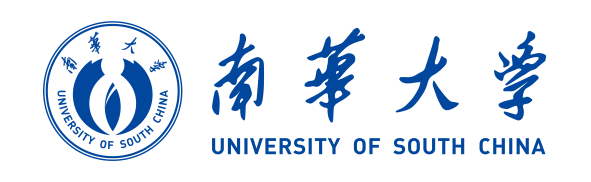 习近平在中共中央政治局第五次集体学习时强调加快建设教育强国 为中华民族伟大复兴提供有力支撑来源：《人民日报》 2023年5月30日  01版教育兴则国家兴，教育强则国家强。建设教育强国，是全面建成社会主义现代化强国的战略先导，是实现高水平科技自立自强的重要支撑，是促进全体人民共同富裕的有效途径，是以中国式现代化全面推进中华民族伟大复兴的基础工程。要全面贯彻党的教育方针，坚持以人民为中心发展教育，主动超前布局、有力应对变局、奋力开拓新局，加快推进教育现代化，以教育之力厚植人民幸福之本，以教育之强夯实国家富强之基，为全面推进中华民族伟大复兴提供有力支撑党的十八大以来，党中央坚持把教育作为国之大计、党之大计，作出加快教育现代化、建设教育强国的重大决策，推动新时代教育事业取得历史性成就、发生格局性变化。我国已建成世界上规模最大的教育体系，教育现代化发展总体水平跨入世界中上国家行列。据测算，我国目前的教育强国指数居全球第23位，比2012年上升26位，是进步最快的国家。这充分证明，中国特色社会主义教育发展道路是完全正确的我们要建设的教育强国，是中国特色社会主义教育强国，必须以坚持党对教育事业的全面领导为根本保证，以立德树人为根本任务，以为党育人、为国育才为根本目标，以服务中华民族伟大复兴为重要使命，以教育理念、体系、制度、内容、方法、治理现代化为基本路径，以支撑引领中国式现代化为核心功能，最终是办好人民满意的教育培养什么人、怎样培养人、为谁培养人是教育的根本问题，也是建设教育强国的核心课题。我们建设教育强国的目的，就是培养一代又一代德智体美劳全面发展的社会主义建设者和接班人，培养一代又一代在社会主义现代化建设中可堪大用、能担重任的栋梁之才，确保党的事业和社会主义现代化强国建设后继有人。要坚持不懈用新时代中国特色社会主义思想铸魂育人，着力加强社会主义核心价值观教育，引导学生树立坚定的理想信念，永远听党话、跟党走，矢志奉献国家和人民要坚持把高质量发展作为各级各类教育的生命线，加快建设高质量教育体系要把服务高质量发展作为建设教育强国的重要任务。建设教育强国、科技强国、人才强国具有内在一致性和相互支撑性，要把三者有机结合起来、一体统筹推进，形成推动高质量发展的倍增效应从教育大国到教育强国是一个系统性跃升和质变，必须以改革创新为动力要完善教育对外开放战略策略，统筹做好“引进来”和“走出去”两篇大文章，有效利用世界一流教育资源和创新要素，使我国成为具有强大影响力的世界重要教育中心强教必先强师。要把加强教师队伍建设作为建设教育强国最重要的基础工作来抓，健全中国特色教师教育体系，大力培养造就一支师德高尚、业务精湛、结构合理、充满活力的高素质专业化教师队伍建设教育强国是全党全社会的共同任务。要坚持和加强党对教育工作的全面领导，不断完善党委统一领导、党政齐抓共管、部门各负其责的教育领导体制。各级党委和政府要始终坚持教育优先发展，在组织领导、发展规划、资源保障、经费投入上加大力度。学校、家庭、社会要紧密合作、同向发力，积极投身教育强国实践，共同办好教育强国事业。全党全国人民要坚定信心、久久为功，为早日实现教育强国目标而共同努力新华社北京5月29日电  中共中央政治局5月29日下午就建设教育强国进行第五次集体学习。中共中央总书记习近平在主持学习时强调，教育兴则国家兴，教育强则国家强。建设教育强国，是全面建成社会主义现代化强国的战略先导，是实现高水平科技自立自强的重要支撑，是促进全体人民共同富裕的有效途径，是以中国式现代化全面推进中华民族伟大复兴的基础工程。要全面贯彻党的教育方针，坚持以人民为中心发展教育，主动超前布局、有力应对变局、奋力开拓新局，加快推进教育现代化，以教育之力厚植人民幸福之本，以教育之强夯实国家富强之基，为全面推进中华民族伟大复兴提供有力支撑。清华大学党委书记、中国科学院院士邱勇就这个问题进行讲解，提出工作建议。中央政治局的同志认真听取了讲解，并进行了讨论。习近平在听取讲解和讨论后发表了重要讲话。他指出，党的十八大以来，党中央坚持把教育作为国之大计、党之大计，作出加快教育现代化、建设教育强国的重大决策，推动新时代教育事业取得历史性成就、发生格局性变化。我国已建成世界上规模最大的教育体系，教育现代化发展总体水平跨入世界中上国家行列。据测算，我国目前的教育强国指数居全球第23位，比2012年上升26位，是进步最快的国家。这充分证明，中国特色社会主义教育发展道路是完全正确的。习近平强调，我们要建设的教育强国，是中国特色社会主义教育强国，必须以坚持党对教育事业的全面领导为根本保证，以立德树人为根本任务，以为党育人、为国育才为根本目标，以服务中华民族伟大复兴为重要使命，以教育理念、体系、制度、内容、方法、治理现代化为基本路径，以支撑引领中国式现代化为核心功能，最终是办好人民满意的教育。习近平指出，培养什么人、怎样培养人、为谁培养人是教育的根本问题，也是建设教育强国的核心课题。我们建设教育强国的目的，就是培养一代又一代德智体美劳全面发展的社会主义建设者和接班人，培养一代又一代在社会主义现代化建设中可堪大用、能担重任的栋梁之才，确保党的事业和社会主义现代化强国建设后继有人。要坚持不懈用新时代中国特色社会主义思想铸魂育人，着力加强社会主义核心价值观教育，引导学生树立坚定的理想信念，永远听党话、跟党走，矢志奉献国家和人民。坚持改革创新，推进大中小学思想政治教育一体化建设，提高思政课的针对性和吸引力。提高网络育人能力，扎实做好互联网时代的学校思想政治工作和意识形态工作。习近平强调，要坚持把高质量发展作为各级各类教育的生命线，加快建设高质量教育体系。建设教育强国，基点在基础教育。基础教育搞得越扎实，教育强国步伐就越稳、后劲就越足。要推进学前教育普及普惠安全优质发展，推动义务教育优质均衡发展和城乡一体化。基础教育既要夯实学生的知识基础，也要激发学生崇尚科学、探索未知的兴趣，培养其探索性、创新性思维品质。要在全社会树立科学的人才观、成才观、教育观，加快扭转教育功利化倾向，形成健康的教育环境和生态。建设教育强国，龙头是高等教育。要把加快建设中国特色、世界一流的大学和优势学科作为重中之重，大力加强基础学科、新兴学科、交叉学科建设，瞄准世界科技前沿和国家重大战略需求推进科研创新，不断提升原始创新能力和人才培养质量。要建设全民终身学习的学习型社会、学习型大国，促进人人皆学、处处能学、时时可学，不断提高国民受教育程度，全面提升人力资源开发水平，促进人的全面发展。习近平指出，要把服务高质量发展作为建设教育强国的重要任务。建设教育强国、科技强国、人才强国具有内在一致性和相互支撑性，要把三者有机结合起来、一体统筹推进，形成推动高质量发展的倍增效应。进一步加强科学教育、工程教育，加强拔尖创新人才自主培养，为解决我国关键核心技术攻关提供人才支撑。系统分析我国各方面人才发展趋势及缺口状况，根据科学技术发展态势，聚焦国家重大战略需求，动态调整优化高等教育学科设置，有的放矢培养国家战略人才和急需紧缺人才，提升教育对高质量发展的支撑力、贡献力。统筹职业教育、高等教育、继续教育，推进职普融通、产教融合、科教融汇，源源不断培养高素质技术技能人才、大国工匠、能工巧匠。习近平强调，从教育大国到教育强国是一个系统性跃升和质变，必须以改革创新为动力。要坚持系统观念，统筹推进育人方式、办学模式、管理体制、保障机制改革，坚决破除一切制约教育高质量发展的思想观念束缚和体制机制弊端，全面提高教育治理体系和治理能力现代化水平。把促进教育公平融入到深化教育领域综合改革的各方面各环节，缩小教育的城乡、区域、校际、群体差距，努力让每个孩子都能享有公平而有质量的教育，更好满足群众对“上好学”的需要。深化新时代教育评价改革，构建多元主体参与、符合中国实际、具有世界水平的教育评价体系。加强教材建设和管理，牢牢把握正确政治方向和价值导向，用心打造培根铸魂、启智增慧的精品教材。教育数字化是我国开辟教育发展新赛道和塑造教育发展新优势的重要突破口。进一步推进数字教育，为个性化学习、终身学习、扩大优质教育资源覆盖面和教育现代化提供有效支撑。习近平指出，要完善教育对外开放战略策略，统筹做好“引进来”和“走出去”两篇大文章，有效利用世界一流教育资源和创新要素，使我国成为具有强大影响力的世界重要教育中心。要积极参与全球教育治理，大力推进“留学中国”品牌建设，讲好中国故事、传播中国经验、发出中国声音，增强我国教育的国际影响力和话语权。习近平强调，强教必先强师。要把加强教师队伍建设作为建设教育强国最重要的基础工作来抓，健全中国特色教师教育体系，大力培养造就一支师德高尚、业务精湛、结构合理、充满活力的高素质专业化教师队伍。弘扬尊师重教社会风尚，提高教师政治地位、社会地位、职业地位，使教师成为最受社会尊重的职业之一，支持和吸引优秀人才热心从教、精心从教、长期从教、终身从教。加强师德师风建设，引导广大教师坚定理想信念、陶冶道德情操、涵养扎实学识、勤修仁爱之心，树立“躬耕教坛、强国有我”的志向和抱负，坚守三尺讲台，潜心教书育人。习近平最后强调，建设教育强国是全党全社会的共同任务。要坚持和加强党对教育工作的全面领导，不断完善党委统一领导、党政齐抓共管、部门各负其责的教育领导体制。各级党委和政府要始终坚持教育优先发展，在组织领导、发展规划、资源保障、经费投入上加大力度。学校、家庭、社会要紧密合作、同向发力，积极投身教育强国实践，共同办好教育强国事业。全党全国人民要坚定信心、久久为功，为早日实现教育强国目标而共同努力。习近平主持召开二十届中央国家安全委员会第一次会议强调加快推进国家安全体系和能力现代化以新安全格局保障新发展格局来源：《人民日报》 2023年5月31日  01版要全面贯彻党的二十大精神，深刻认识国家安全面临的复杂严峻形势，正确把握重大国家安全问题，加快推进国家安全体系和能力现代化，以新安全格局保障新发展格局，努力开创国家安全工作新局面中央国家安全委员会坚持发扬斗争精神，坚持并不断发展总体国家安全观，推动国家安全领导体制和法治体系、战略体系、政策体系不断完善，实现国家安全工作协调机制有效运转、地方党委国家安全系统全国基本覆盖，坚决捍卫了国家主权、安全、发展利益，国家安全得到全面加强当前我们所面临的国家安全问题的复杂程度、艰巨程度明显加大。国家安全战线要树立战略自信、坚定必胜信心，充分看到自身优势和有利条件。要坚持底线思维和极限思维，准备经受风高浪急甚至惊涛骇浪的重大考验。要加快推进国家安全体系和能力现代化，突出实战实用鲜明导向，更加注重协同高效、法治思维、科技赋能、基层基础，推动各方面建设有机衔接、联动集成要以新安全格局保障新发展格局，主动塑造于我有利的外部安全环境，更好维护开放安全，推动发展和安全深度融合。要推进维护和塑造国家安全手段方式变革，创新理论引领，完善力量布局，推进科技赋能。要完善应对国家安全风险综合体，实时监测、及时预警，打好组合拳国家安全工作要贯彻落实党的二十大决策部署，切实做好维护政治安全、提升网络数据人工智能安全治理水平、加快建设国家安全风险监测预警体系、推进国家安全法治建设、加强国家安全教育等方面工作新华社北京5月30日电中共中央总书记、国家主席、中央军委主席、中央国家安全委员会主席习近平5月30日下午主持召开二十届中央国家安全委员会第一次会议。习近平在会上发表重要讲话强调，要全面贯彻党的二十大精神，深刻认识国家安全面临的复杂严峻形势，正确把握重大国家安全问题，加快推进国家安全体系和能力现代化，以新安全格局保障新发展格局，努力开创国家安全工作新局面。中共中央政治局常委、中央国家安全委员会副主席李强、赵乐际、蔡奇出席会议。会议指出，中央国家安全委员会坚持发扬斗争精神，坚持并不断发展总体国家安全观，推动国家安全领导体制和法治体系、战略体系、政策体系不断完善，实现国家安全工作协调机制有效运转、地方党委国家安全系统全国基本覆盖，坚决捍卫了国家主权、安全、发展利益，国家安全得到全面加强。会议强调，当前我们所面临的国家安全问题的复杂程度、艰巨程度明显加大。国家安全战线要树立战略自信、坚定必胜信心，充分看到自身优势和有利条件。要坚持底线思维和极限思维，准备经受风高浪急甚至惊涛骇浪的重大考验。要加快推进国家安全体系和能力现代化，突出实战实用鲜明导向，更加注重协同高效、法治思维、科技赋能、基层基础，推动各方面建设有机衔接、联动集成。会议指出，要以新安全格局保障新发展格局，主动塑造于我有利的外部安全环境，更好维护开放安全，推动发展和安全深度融合。要推进维护和塑造国家安全手段方式变革，创新理论引领，完善力量布局，推进科技赋能。要完善应对国家安全风险综合体，实时监测、及时预警，打好组合拳。会议强调，国家安全工作要贯彻落实党的二十大决策部署，切实做好维护政治安全、提升网络数据人工智能安全治理水平、加快建设国家安全风险监测预警体系、推进国家安全法治建设、加强国家安全教育等方面工作。会议审议通过了《加快建设国家安全风险监测预警体系的意见》、《关于全面加强国家安全教育的意见》等文件。中央国家安全委员会常务委员、委员出席会议，中央和国家机关有关部门负责同志列席会议。习近平在文化传承发展座谈会上强调担负起新的文化使命 努力建设中华民族现代文明来源：《人民日报》 2023年6月3日  01版在新的起点上继续推动文化繁荣、建设文化强国、建设中华民族现代文明，是我们在新时代新的文化使命。要坚定文化自信、担当使命、奋发有为，共同努力创造属于我们这个时代的新文化，建设中华民族现代文明我十分关心中华文明历经沧桑流传下来的这些宝贵的典籍版本。建设中国国家版本馆是我非常关注、亲自批准的项目，初心宗旨是在我们这个历史阶段，把自古以来能收集到的典籍资料收集全、保护好，把世界上唯一没有中断的文明继续传承下去。盛世修文，我们这个时代，国家繁荣、社会平安稳定，有传承民族文化的意愿和能力，要把这件大事办好。我对中国国家版本馆的建成和管理是肯定的、满意的。国家版本馆的主要任务就是收藏，要以收藏为主业，加强历史典籍版本的收集，分级分类保护好。同时，要加强对收藏的研究，以便更好地做好典籍版本收藏工作。在做好主业的前提下，协助各方面做好历史典籍版本的研究和挖掘。总之，建设中国国家版本馆，是文明大国建设的基础工程，是功在当代、利在千秋的标志性文化工程认识中华文明的悠久历史、感知中华文化的博大精深，离不开考古学。要实施好“中华文明起源与早期发展综合研究”、“考古中国”等重大项目，做好中华文明起源的研究和阐释。中国历史研究院成立4年多来，组织开展一系列国家级重大科研项目和学术工程，取得了一批高质量成果，值得肯定。希望你们继承优良传统，团结凝聚全国广大历史研究工作者，不断提高研究水平，为中国式现代化建设贡献更多中国史学的智慧和力量中国文化源远流长，中华文明博大精深。只有全面深入了解中华文明的历史，才能更有效地推动中华优秀传统文化创造性转化、创新性发展，更有力地推进中国特色社会主义文化建设，建设中华民族现代文明中华优秀传统文化有很多重要元素，共同塑造出中华文明的突出特性。中华文明具有突出的连续性，从根本上决定了中华民族必然走自己的路。如果不从源远流长的历史连续性来认识中国，就不可能理解古代中国，也不可能理解现代中国，更不可能理解未来中国。中华文明具有突出的创新性，从根本上决定了中华民族守正不守旧、尊古不复古的进取精神，决定了中华民族不惧新挑战、勇于接受新事物的无畏品格。中华文明具有突出的统一性，从根本上决定了中华民族各民族文化融为一体、即使遭遇重大挫折也牢固凝聚，决定了国土不可分、国家不可乱、民族不可散、文明不可断的共同信念，决定了国家统一永远是中国核心利益的核心，决定了一个坚强统一的国家是各族人民的命运所系。中华文明具有突出的包容性，从根本上决定了中华民族交往交流交融的历史取向，决定了中国各宗教信仰多元并存的和谐格局，决定了中华文化对世界文明兼收并蓄的开放胸怀。中华文明具有突出的和平性，从根本上决定了中国始终是世界和平的建设者、全球发展的贡献者、国际秩序的维护者，决定了中国不断追求文明交流互鉴而不搞文化霸权，决定了中国不会把自己的价值观念与政治体制强加于人，决定了中国坚持合作、不搞对抗，决不搞“党同伐异”的小圈子在五千多年中华文明深厚基础上开辟和发展中国特色社会主义，把马克思主义基本原理同中国具体实际、同中华优秀传统文化相结合是必由之路。这是我们在探索中国特色社会主义道路中得出的规律性的认识，是我们取得成功的最大法宝。第一，“结合”的前提是彼此契合。马克思主义和中华优秀传统文化来源不同，但彼此存在高度的契合性。相互契合才能有机结合。第二，“结合”的结果是互相成就，造就了一个有机统一的新的文化生命体，让马克思主义成为中国的，中华优秀传统文化成为现代的，让经由“结合”而形成的新文化成为中国式现代化的文化形态。第三，“结合”筑牢了道路根基，让中国特色社会主义道路有了更加宏阔深远的历史纵深，拓展了中国特色社会主义道路的文化根基。中国式现代化赋予中华文明以现代力量，中华文明赋予中国式现代化以深厚底蕴。第四，“结合”打开了创新空间，让我们掌握了思想和文化主动，并有力地作用于道路、理论和制度。更重要的是，“第二个结合”是又一次的思想解放，让我们能够在更广阔的文化空间中，充分运用中华优秀传统文化的宝贵资源，探索面向未来的理论和制度创新。第五，“结合”巩固了文化主体性，创立新时代中国特色社会主义思想就是这一文化主体性的最有力体现。“第二个结合”，是我们党对马克思主义中国化时代化历史经验的深刻总结，是对中华文明发展规律的深刻把握，表明我们党对中国道路、理论、制度的认识达到了新高度，表明我们党的历史自信、文化自信达到了新高度，表明我们党在传承中华优秀传统文化中推进文化创新的自觉性达到了新高度党的十八大以来，党中央在领导党和人民推进治国理政的实践中，把文化建设摆在全局工作的重要位置，不断深化对文化建设的规律性认识，提出一系列新思想新观点新论断。这些重要观点是新时代党领导文化建设实践经验的理论总结，是做好宣传思想文化工作的根本遵循，必须长期坚持贯彻、不断丰富发展在新的历史起点上继续推动文化繁荣、建设文化强国、建设中华民族现代文明，要坚定文化自信，坚持走自己的路，立足中华民族伟大历史实践和当代实践，用中国道理总结好中国经验，把中国经验提升为中国理论，实现精神上的独立自主。要秉持开放包容，坚持马克思主义中国化时代化，传承发展中华优秀传统文化，促进外来文化本土化，不断培育和创造新时代中国特色社会主义文化。要坚持守正创新，以守正创新的正气和锐气，赓续历史文脉、谱写当代华章。本报北京6月2日电中共中央总书记、国家主席、中央军委主席习近平6月2日在北京出席文化传承发展座谈会并发表重要讲话。他强调，在新的起点上继续推动文化繁荣、建设文化强国、建设中华民族现代文明，是我们在新时代新的文化使命。要坚定文化自信、担当使命、奋发有为，共同努力创造属于我们这个时代的新文化，建设中华民族现代文明。为开好这次座谈会，习近平先后考察了中国国家版本馆和中国历史研究院。中共中央政治局常委、中央书记处书记蔡奇陪同考察并主持座谈会。1日下午，习近平乘车来到位于北京市昌平区燕山脚下的中国国家版本馆中央总馆。中国国家版本馆主要承担国家版本资源规划协调、普查征集、典藏展示、研究交流和宣传使用职责，建有中央总馆和西安、杭州、广州分馆。习近平首先走进文华堂，听取版本馆规划建设有关情况介绍，参观国家书房、中华古代文明版本展、中国当代出版精品与特色版本展。在文瀚阁，习近平仔细察看马克思主义中国化时代化经典版本展，不时询问版本搜集整理有关情况，并登上五层露台俯瞰版本馆全貌。随后，习近平来到兰台洞库，参观“汉藏蒙满文大藏经雕版合璧”和“《四库全书》合璧”库展，详细了解馆藏精品版本保存情况。习近平强调，我十分关心中华文明历经沧桑流传下来的这些宝贵的典籍版本。建设中国国家版本馆是我非常关注、亲自批准的项目，初心宗旨是在我们这个历史阶段，把自古以来能收集到的典籍资料收集全、保护好，把世界上唯一没有中断的文明继续传承下去。盛世修文，我们这个时代，国家繁荣、社会平安稳定，有传承民族文化的意愿和能力，要把这件大事办好。我对中国国家版本馆的建成和管理是肯定的、满意的。国家版本馆的主要任务就是收藏，要以收藏为主业，加强历史典籍版本的收集，分级分类保护好。同时，要加强对收藏的研究，以便更好地做好典籍版本收藏工作。在做好主业的前提下，协助各方面做好历史典籍版本的研究和挖掘。总之，建设中国国家版本馆，是文明大国建设的基础工程，是功在当代、利在千秋的标志性文化工程。2日下午，习近平乘车来到中国历史研究院。中国历史研究院的主要职责是统筹指导全国历史研究工作，整合资源和力量制定新时代中国历史研究规划，组织实施国家史学重大学术项目。习近平走进院内的中国考古博物馆，先后参观文明起源和宅兹中国专题展，了解新石器时代和夏商周时期重大考古发现，并不时询问相关研究工作进展。随后，习近平察看了中国历史研究院部分馆藏珍贵古籍和文献档案，并在中国历史研究院科研工作成果展前听取了有关情况汇报。习近平强调，认识中华文明的悠久历史、感知中华文化的博大精深，离不开考古学。要实施好“中华文明起源与早期发展综合研究”、“考古中国”等重大项目，做好中华文明起源的研究和阐释。中国历史研究院成立4年多来，组织开展一系列国家级重大科研项目和学术工程，取得了一批高质量成果，值得肯定。希望你们继承优良传统，团结凝聚全国广大历史研究工作者，不断提高研究水平，为中国式现代化建设贡献更多中国史学的智慧和力量。考察结束后，习近平在中国历史研究院出席文化传承发展座谈会。会上，北京师范大学教授杨耕、北京大学副校长王博、清华大学副校长彭刚、中国社会科学院中国边疆研究所所长邢广程、中国美术家协会主席范迪安、南京大学人文社会科学资深教授莫砺锋先后发言。听取大家发言后，习近平发表了重要讲话。他强调，中国文化源远流长，中华文明博大精深。只有全面深入了解中华文明的历史，才能更有效地推动中华优秀传统文化创造性转化、创新性发展，更有力地推进中国特色社会主义文化建设，建设中华民族现代文明。习近平指出，中华优秀传统文化有很多重要元素，共同塑造出中华文明的突出特性。中华文明具有突出的连续性，从根本上决定了中华民族必然走自己的路。如果不从源远流长的历史连续性来认识中国，就不可能理解古代中国，也不可能理解现代中国，更不可能理解未来中国。中华文明具有突出的创新性，从根本上决定了中华民族守正不守旧、尊古不复古的进取精神，决定了中华民族不惧新挑战、勇于接受新事物的无畏品格。中华文明具有突出的统一性，从根本上决定了中华民族各民族文化融为一体、即使遭遇重大挫折也牢固凝聚，决定了国土不可分、国家不可乱、民族不可散、文明不可断的共同信念，决定了国家统一永远是中国核心利益的核心，决定了一个坚强统一的国家是各族人民的命运所系。中华文明具有突出的包容性，从根本上决定了中华民族交往交流交融的历史取向，决定了中国各宗教信仰多元并存的和谐格局，决定了中华文化对世界文明兼收并蓄的开放胸怀。中华文明具有突出的和平性，从根本上决定了中国始终是世界和平的建设者、全球发展的贡献者、国际秩序的维护者，决定了中国不断追求文明交流互鉴而不搞文化霸权，决定了中国不会把自己的价值观念与政治体制强加于人，决定了中国坚持合作、不搞对抗，决不搞“党同伐异”的小圈子。习近平强调，在五千多年中华文明深厚基础上开辟和发展中国特色社会主义，把马克思主义基本原理同中国具体实际、同中华优秀传统文化相结合是必由之路。这是我们在探索中国特色社会主义道路中得出的规律性的认识，是我们取得成功的最大法宝。第一，“结合”的前提是彼此契合。马克思主义和中华优秀传统文化来源不同，但彼此存在高度的契合性。相互契合才能有机结合。第二，“结合”的结果是互相成就，造就了一个有机统一的新的文化生命体，让马克思主义成为中国的，中华优秀传统文化成为现代的，让经由“结合”而形成的新文化成为中国式现代化的文化形态。第三，“结合”筑牢了道路根基，让中国特色社会主义道路有了更加宏阔深远的历史纵深，拓展了中国特色社会主义道路的文化根基。中国式现代化赋予中华文明以现代力量，中华文明赋予中国式现代化以深厚底蕴。第四，“结合”打开了创新空间，让我们掌握了思想和文化主动，并有力地作用于道路、理论和制度。更重要的是，“第二个结合”是又一次的思想解放，让我们能够在更广阔的文化空间中，充分运用中华优秀传统文化的宝贵资源，探索面向未来的理论和制度创新。第五，“结合”巩固了文化主体性，创立新时代中国特色社会主义思想就是这一文化主体性的最有力体现。“第二个结合”，是我们党对马克思主义中国化时代化历史经验的深刻总结，是对中华文明发展规律的深刻把握，表明我们党对中国道路、理论、制度的认识达到了新高度，表明我们党的历史自信、文化自信达到了新高度，表明我们党在传承中华优秀传统文化中推进文化创新的自觉性达到了新高度。习近平指出，党的十八大以来，党中央在领导党和人民推进治国理政的实践中，把文化建设摆在全局工作的重要位置，不断深化对文化建设的规律性认识，提出一系列新思想新观点新论断。这些重要观点是新时代党领导文化建设实践经验的理论总结，是做好宣传思想文化工作的根本遵循，必须长期坚持贯彻、不断丰富发展。习近平强调，在新的历史起点上继续推动文化繁荣、建设文化强国、建设中华民族现代文明，要坚定文化自信，坚持走自己的路，立足中华民族伟大历史实践和当代实践，用中国道理总结好中国经验，把中国经验提升为中国理论，实现精神上的独立自主。要秉持开放包容，坚持马克思主义中国化时代化，传承发展中华优秀传统文化，促进外来文化本土化，不断培育和创造新时代中国特色社会主义文化。要坚持守正创新，以守正创新的正气和锐气，赓续历史文脉、谱写当代华章。蔡奇在主持会议时指出，习近平总书记的重要讲话从党和国家事业发展全局战略高度，对中华文化传承发展的一系列重大理论和现实问题作了全面系统深入阐述，具有很强的政治性、思想性、战略性、指导性。要结合正在开展的主题教育，认真组织传达学习习近平总书记重要讲话精神，更加深刻领悟“两个确立”的决定性意义，增强“四个意识”、坚定“四个自信”、做到“两个维护”。要以习近平总书记重要讲话精神为指导，不断深化对文化建设的规律性认识，更好担负起新的文化使命。要加强研究阐释，坚持学以致用，全面落实党的二十大关于宣传思想文化工作的各项战略部署，坚定文化自信自强，扎实推进中华民族现代文明和社会主义文化强国建设。李书磊、铁凝、谌贻琴、秦刚、姜信治等参加上述有关活动。中央宣传思想文化工作领导小组成员、中央和国家机关有关部门负责同志、中央宣传文化系统各单位负责同志，有关专家学者代表等参加座谈会。习近平在内蒙古考察时强调把握战略定位坚持绿色发展奋力书写中国式现代化内蒙古新篇章来源：《人民日报》 2023年6月9日  01版要牢牢把握党中央对内蒙古的战略定位，完整、准确、全面贯彻新发展理念，紧紧围绕推进高质量发展这个首要任务，以铸牢中华民族共同体意识为主线，坚持发展和安全并重，坚持以生态优先、绿色发展为导向，积极融入和服务构建新发展格局，在建设“两个屏障”、“两个基地”、“一个桥头堡”上展现新作为，奋力书写中国式现代化内蒙古新篇章现在，我们要靠高水平科技自立自强、构建新发展格局来攻克科技难关。构建国内大循环是为了保证极端情况下国民经济能够正常运行，这同参与国际经济循环是不矛盾的。我们坚定不移实行高水平对外开放，敞开大门搞建设，一起合作实现共赢要统筹山水林田湖草沙综合治理，精心组织实施京津风沙源治理、“三北”防护林体系建设等重点工程，加强生态保护红线管理，落实退耕还林、退牧还草、草畜平衡、禁牧休牧，强化天然林保护和水土保持，持之以恒推行草原森林河流湖泊湿地休养生息，加快呼伦湖、乌梁素海、岱海等水生态综合治理，加强荒漠化治理和湿地保护，加强大气、水、土壤污染防治，在祖国北疆构筑起万里绿色长城。要进一步巩固和发展“绿进沙退”的好势头，分类施策、集中力量开展重点地区规模化防沙治沙，不断创新完善治沙模式，提高治沙综合效益从全国来看，推动全体人民共同富裕，最艰巨的任务在一些边疆民族地区。这些边疆民族地区在走向共同富裕的道路上不能掉队。要坚持以人民为中心，在发展中更加注重保障和改善民生，补齐民生短板，增进民生福祉，让各族人民实实在在感受到推进共同富裕在行动、在身边。要全面落实就业优先政策，把推动实现更加充分更高质量的就业摆在突出位置，完善政策体系，强化培训服务，精准有效实施减负稳岗扩就业各项政策措施，支持多渠道灵活就业，重点抓好高校毕业生、退役军人、农民工等群体就业。要开拓就业渠道，加强对脱贫家庭、低保家庭、零就业家庭、残疾人等困难人员就业兜底帮扶。要健全多层次社会保障体系，推动参保扩面，加大社会救助、医疗救助、低保和困难家庭保障扶持措施，发展养老事业和养老产业。要巩固拓展脱贫攻坚成果，把促进脱贫县加快发展作为主攻方向，增强脱贫地区和脱贫群众内生发展动力，坚决守住不发生规模性返贫底线。要以“时时放心不下”的责任感抓好安全生产，把制度完善起来，把责任落实下去，尽最大努力防范各类重大安全事故的发生，维护好人民群众生命财产安全铸牢中华民族共同体意识是新时代党的民族工作的主线，也是民族地区各项工作的主线。民族地区的经济建设、政治建设、文化建设、社会建设、生态文明建设和党的建设等，都要紧紧围绕、毫不偏离这条主线。无论是出台法律法规还是政策措施，都要着眼于强化中华民族的共同性、增强中华民族共同体意识。要坚定不移全面推行使用国家统编教材，确保各民族青少年掌握和使用好国家通用语言文字。要统筹城乡建设布局规划和公共服务资源配置，创造更加完善的各族群众共居共学、共建共享、共事共乐的社会条件通过集中教育推动全党以自我革命精神解决党风方面的突出问题，是一条重要历史经验。人民群众看主题教育是否有成效，最直观的感受是看党风方面存在的问题是否得到解决、党员干部作风是否有明显进步。要抓实以学正风，坚持目标导向和问题导向相结合、学查改相贯通，对标党风要求找差距、对表党性要求查根源、对照党纪要求明举措，增强检视整改实效。要大兴务实之风，抓好调查研究，在察实情、出实招、求实效上下功夫，把工作抓实、基础打实、步子迈实，在力戒形式主义、官僚主义上取得明显实质性进展，以这次主题教育为契机，将调查研究发扬光大。要弘扬清廉之风，教育各级领导干部牢固树立正确权力观，全面查找廉洁风险点，筑牢思想防线，坚守法纪红线。要按照“三不腐”要求健全相关制度、严格执纪，建好护栏。要养成俭朴之风，把生活作风问题作为检视整改的重要内容，督促广大党员干部保持清醒头脑，筑牢贯彻落实中央八项规定及实施细则精神的堤坝本报呼和浩特6月8日电  中共中央总书记、国家主席、中央军委主席习近平近日在内蒙古考察时强调，要牢牢把握党中央对内蒙古的战略定位，完整、准确、全面贯彻新发展理念，紧紧围绕推进高质量发展这个首要任务，以铸牢中华民族共同体意识为主线，坚持发展和安全并重，坚持以生态优先、绿色发展为导向，积极融入和服务构建新发展格局，在建设“两个屏障”、“两个基地”、“一个桥头堡”上展现新作为，奋力书写中国式现代化内蒙古新篇章。6月7日至8日，习近平在巴彦淖尔市考察并主持召开加强荒漠化综合防治和推进“三北”等重点生态工程建设座谈会后，在内蒙古自治区党委书记孙绍骋、自治区人民政府主席王莉霞陪同下，来到呼和浩特市调研。7日下午，习近平来到中环产业园考察。在园区展厅，习近平听取当地发展新能源新材料产业、促进产业结构优化调整、推动绿色低碳发展等情况介绍。随后，习近平来到生产车间实地察看产品生产流程，详细了解园区企业半导体和光伏材料等产品的研发生产情况。他强调，坚持绿色发展是必由之路。推动传统能源产业转型升级，大力发展绿色能源，做大做强国家重要能源基地，是内蒙古发展的重中之重。在这方面内蒙古方向明确、路子对头、前景很好，大有作为、大有前途。离开园区时，习近平亲切地对前来欢送的企业员工说，你们企业和园区办得不错，看了感到很提气。现在，我们要靠高水平科技自立自强、构建新发展格局来攻克科技难关。构建国内大循环是为了保证极端情况下国民经济能够正常运行，这同参与国际经济循环是不矛盾的。我们坚定不移实行高水平对外开放，敞开大门搞建设，一起合作实现共赢。习近平祝愿企业和员工继续努力，芝麻开花节节高，更上一层楼。8日上午，习近平听取内蒙古自治区党委和政府工作汇报，对内蒙古各项工作取得的成绩给予肯定。习近平强调，要加快优化产业结构，积极发展优势特色产业。内蒙古是国家重要能源和战略资源基地、农畜产品生产基地和我国向北开放重要桥头堡，优化产业结构必须立足这些禀赋特点和战略定位，大力发展优势特色产业，积极探索资源型地区转型发展新路径，加快构建体现内蒙古特色优势的现代化产业体系。要发挥好能源产业优势，把现代能源经济这篇文章做好。要发挥好战略资源优势，加强战略资源的保护性开发、高质化利用、规范化管理，加强能源资源的就地深加工，把战略资源产业发展好。要发挥好农牧业优势，从土地、科技、种源、水、草等方面入手，稳步优化农牧业区域布局和生产结构，推动农牧业转型发展，大力发展生态农牧业，抓好农畜产品精深加工和绿色有机品牌打造，促进一二三产业融合发展，推动农牧业高质量发展。要积极参与共建“一带一路”和中蒙俄经济走廊建设，提升对外开放水平，构筑我国向北开放的重要桥头堡，在联通国内国际双循环中发挥更大作用。要加强与京津冀、长三角、粤港澳大湾区和东三省的联通，更好融入国内国际双循环。习近平指出，筑牢我国北方重要生态安全屏障，是内蒙古必须牢记的“国之大者”。要统筹山水林田湖草沙综合治理，精心组织实施京津风沙源治理、“三北”防护林体系建设等重点工程，加强生态保护红线管理，落实退耕还林、退牧还草、草畜平衡、禁牧休牧，强化天然林保护和水土保持，持之以恒推行草原森林河流湖泊湿地休养生息，加快呼伦湖、乌梁素海、岱海等水生态综合治理，加强荒漠化治理和湿地保护，加强大气、水、土壤污染防治，在祖国北疆构筑起万里绿色长城。要进一步巩固和发展“绿进沙退”的好势头，分类施策、集中力量开展重点地区规模化防沙治沙，不断创新完善治沙模式，提高治沙综合效益。习近平强调，从全国来看，推动全体人民共同富裕，最艰巨的任务在一些边疆民族地区。这些边疆民族地区在走向共同富裕的道路上不能掉队。要坚持以人民为中心，在发展中更加注重保障和改善民生，补齐民生短板，增进民生福祉，让各族人民实实在在感受到推进共同富裕在行动、在身边。要全面落实就业优先政策，把推动实现更加充分更高质量的就业摆在突出位置，完善政策体系，强化培训服务，精准有效实施减负稳岗扩就业各项政策措施，支持多渠道灵活就业，重点抓好高校毕业生、退役军人、农民工等群体就业。要开拓就业渠道，加强对脱贫家庭、低保家庭、零就业家庭、残疾人等困难人员就业兜底帮扶。要健全多层次社会保障体系，推动参保扩面，加大社会救助、医疗救助、低保和困难家庭保障扶持措施，发展养老事业和养老产业。要巩固拓展脱贫攻坚成果，把促进脱贫县加快发展作为主攻方向，增强脱贫地区和脱贫群众内生发展动力，坚决守住不发生规模性返贫底线。要以“时时放心不下”的责任感抓好安全生产，把制度完善起来，把责任落实下去，尽最大努力防范各类重大安全事故的发生，维护好人民群众生命财产安全。习近平指出，铸牢中华民族共同体意识是新时代党的民族工作的主线，也是民族地区各项工作的主线。民族地区的经济建设、政治建设、文化建设、社会建设、生态文明建设和党的建设等，都要紧紧围绕、毫不偏离这条主线。无论是出台法律法规还是政策措施，都要着眼于强化中华民族的共同性、增强中华民族共同体意识。要坚定不移全面推行使用国家统编教材，确保各民族青少年掌握和使用好国家通用语言文字。要统筹城乡建设布局规划和公共服务资源配置，创造更加完善的各族群众共居共学、共建共享、共事共乐的社会条件。习近平强调，通过集中教育推动全党以自我革命精神解决党风方面的突出问题，是一条重要历史经验。人民群众看主题教育是否有成效，最直观的感受是看党风方面存在的问题是否得到解决、党员干部作风是否有明显进步。要抓实以学正风，坚持目标导向和问题导向相结合、学查改相贯通，对标党风要求找差距、对表党性要求查根源、对照党纪要求明举措，增强检视整改实效。要大兴务实之风，抓好调查研究，在察实情、出实招、求实效上下功夫，把工作抓实、基础打实、步子迈实，在力戒形式主义、官僚主义上取得明显实质性进展，以这次主题教育为契机，将调查研究发扬光大。要弘扬清廉之风，教育各级领导干部牢固树立正确权力观，全面查找廉洁风险点，筑牢思想防线，坚守法纪红线。要按照“三不腐”要求健全相关制度、严格执纪，建好护栏。要养成俭朴之风，把生活作风问题作为检视整改的重要内容，督促广大党员干部保持清醒头脑，筑牢贯彻落实中央八项规定及实施细则精神的堤坝。中共中央政治局常委、中央办公厅主任蔡奇陪同考察。李干杰及中央和国家机关有关部门负责同志陪同考察，主题教育中央第一指导组负责同志参加汇报会。沈晓明主持召开省委常委会（扩大）会议暨全省“走找想促”活动第一次调研情况交流会把更多精力用到调查研究和解决问题上以上率下推动全省主题教育走深走实来源：《湖南日报》 2023年5月23日  01版22日上午，省委书记沈晓明主持召开省委常委会（扩大）会议暨全省“走基层、找问题、想办法、促发展”活动第一次调研情况交流会，传达学习习近平总书记关于主题教育最新重要指示批示和中央有关会议文件精神，通报我省前一阶段主题教育开展情况，交流大兴调查研究心得体会，明确下一阶段努力方向，以上率下推动全省主题教育、大兴调查研究和“走找想促”走深走实。省委副书记、省长毛伟明，省政协主席毛万春，中央第十指导组副组长陈洲和指导组部分成员出席。会议指出，深入开展“走找想促”活动，既是我省主题教育的自选动作，也是在全省大兴调查研究的重要抓手，根本目的是发现问题、解决问题、推动发展。其中，走基层是“一线巡诊”，找问题是“把脉问诊”，想办法是“治病用药”，促发展是“强身健体”，要打通“走找想促”各个环节，切实将活动成果转化为看得见、摸得着、发展所需、群众满意的实践效果。会议强调，要深学笃行习近平总书记关于加强调查研究的重要论述精神，切实防止思想认识偏差。深刻认识到调研发现问题越及时越精准、对一个地方的发展就越有利，充分认识到没有发现问题是失职、发现问题不解决问题是无能，坚持事不避难、闻过则喜，以发现和解决问题为荣、以逃避和掩盖问题为耻，把更多的时间和精力用到调查研究和解决问题、改善民生和促进高质量发展上，引导全省上下开展好“走找想促”活动。会议指出，发现问题并不可怕，可怕的是发现不了问题，或是发现了问题却假装没有看到问题。要有正视问题的态度和勇气，也要有解决问题的本领和行动，深入细致找问题、破难题，切实防止调而不研、研而无果。要进一步扑下身子找问题，深入一线向经营主体、服务对象和人民群众了解情况，带头开展“解剖麻雀”式的调研，带头落实基层联系点制度，带头下沉接访，切实把问题找准找实。对发现的问题要紧盯不放，不当甩手掌柜，真正做到问题不解决不放过。要通盘分析、举一反三，建立机制、堵塞漏洞，通过一个问题推动解决一批问题。在解决问题过程中，要尽力而为、量力而行，坚持实事求是，一切从实际出发，不违反法律法规和政策规定，不超越现阶段发展承受能力，避免造成不可持续的盲目攀比。会议强调，要提升“走找想促”活动实效，切实防止形式主义、官僚主义。全省各级领导干部特别是省级领导干部要当好下沉一线的“带头人”，认真学习借鉴“浦江经验”，到基层真发现问题、真解决问题，一级做给一级看、一级带着一级干；当好把脉会诊的“牵头人”，对调研发现的问题进行系统梳理，找准问题症结，精准靶向治疗，逐一挂账销号；当好跟踪问效的“监督员”，坚持问题导向和目标导向，对照问题清单查漏补缺，加强对相关责任单位的督促指导，确保按时高质量交卷；当好创造经验的“领头雁”，坚持边推进、边总结、边提升，积极推荐推广“走找想促”活动中涌现的好经验好做法，形成比学赶超的浓厚氛围。现职省级领导干部出席会议。沈晓明在主持十二届省委理论学习中心组第十八次集体学习时强调把防范化解重大风险摆在突出位置以高水平安全保障高质量发展来源：《湖南日报》 2023年6月3日  01版2日上午，十二届省委理论学习中心组开展第十八次集体学习，深入学习贯彻习近平总书记关于防范化解重大风险和关于安全生产、城市安全发展、基层治理等重要论述精神。省委书记沈晓明主持并作总结讲话，强调要深刻汲取长沙“4·29”特别重大居民自建房倒塌事故教训，牢固树立安全发展理念，把防范化解重大风险摆在突出位置，以高水平安全保障高质量发展。省委副书记、省长毛伟明作交流发言，省政协主席毛万春列席。会议指出，党的十八大以来，习近平总书记站在统筹中华民族伟大复兴战略全局和世界百年未有之大变局的高度，创造性提出总体国家安全观，并就坚持安全发展、防范化解重大风险作出一系列重要论述。全省各级各部门要深入学习领会，时时对标对表，抓好内化深化转化，推动理论学习往深里走、往实里走、往心里走，切实增强坚持安全发展、防范化解重大风险的思想和行动自觉。会议强调，要掌握思想方法，更加科学有效地防范化解各领域重大风险挑战。既要坚持一手抓发展、补短板，集中精力解决发展不平衡不充分的问题，也要坚持一手促安全、固底板，不忽视任何一个风险、不放过任何一个隐患，对各种可能出现的风险隐患都做到心中有数、手里有招；既要打好攻坚仗，聚焦政府债务、非法集资、安全生产、社会治安、信访维稳、意识形态、消极腐败等领域的突出问题持续攻坚，也要打好总体仗，强化系统思维，整合各方力量、协同各条战线，从整体上把握和防控风险，避免风险内外联动、叠加扩散；既要警惕“黑天鹅”，也要防范“灰犀牛”，增强“时时放心不下”的责任感，用自身工作的确定性应对风险挑战的不确定性，凡事向最坏考虑、争取最好结果；既要下好“防”的先手棋，加强对各种风险源的分析研判，结合正在开展的“走找想促”活动，认真学习借鉴“浦江经验”，主动沉到基层一线发现问题、化解矛盾，也要拿出“化”的制胜招，对看到的隐患迅速整改、立行立改，及时把风险隐患消除在萌芽状态；既要敢于斗争，也要善于斗争，面对矛盾敢于迎难而上，面对危机敢于挺身而出，增强斗争本领，大力解决能力不足、本领恐慌的问题，牢牢把握斗争主动权。会议强调，要加强组织领导，推动形成更好统筹发展和安全、防范化解重大风险的工作合力。全省各级党委、政府要切实担负起“促一方发展、保一方平安”的政治责任，加强对防风险履职情况的监督和考核；完善制度机制，注重从源头上防范化解重大安全风险，着力提升安全治理的现代化水平；创新基层治理，以加强基层党组织建设、增强基层党组织政治功能和组织功能为关键，构建平战结合的基层应急管理机制，完善群防群治、联防联治机制，推动风险在基层第一线防范、矛盾在社会微单元化解，夯实基层安全基础。以学正风，大兴务实之风来源：《人民日报》 2023年6月12日  01版“通过集中教育推动全党以自我革命精神解决党风方面的突出问题，是一条重要历史经验。”近日，习近平总书记在内蒙古考察时围绕“以学正风”提出明确要求，强调要“大兴务实之风”“弘扬清廉之风”“养成俭朴之风”，为推动主题教育取得实实在在的成效进一步指明了方向。党风问题关系执政党的生死存亡。党的十八大以来，习近平总书记高度重视党风廉政建设，指出“领导干部的作风直接关系党内风气和政治生态，关系民心向背，决定着党的群众基础”，强调“作风建设永远在路上，任何时候都不能松懈”，要求“作风建设必须以上率下，用钉钉子精神抓落实”。从制定和落实中央八项规定破题，持续深化纠治“四风”，解决党风存在的突出问题和弊端，到弘扬谦虚谨慎、艰苦奋斗等光荣传统，涵养求真务实、清正廉洁的新风正气，再到把纪律和规矩挺在前面，抓早抓小、防微杜渐，坚决整治群众身边的腐败和不正之风……经过新时代全面从严治党的革命性锻造，党风政风焕然一新，社风民风持续向好，为新时代伟大变革提供了坚强作风保障。当前，我国发展面临新的战略机遇、新的战略任务、新的战略阶段、新的战略要求、新的战略环境，需要应对的风险和挑战、需要解决的矛盾和问题比以往更加错综复杂。风险越大、挑战越多、任务越重，越要加强党的作风建设，以好的作风振奋精神、激发斗志、树立形象、赢得民心。广大党员干部要自觉用习近平新时代中国特色社会主义思想改造主观世界，深刻领会这一重要思想关于坚定理想信念、提升思想境界、加强党性锻炼等一系列要求，善于运用这一重要思想深入推进全面从严治党，时刻保持解决大党独有难题的清醒和坚定，解决思想不纯、组织不纯方面存在的突出问题。习近平总书记强调：“要抓实以学正风，坚持目标导向和问题导向相结合、学查改相贯通，对标党风要求找差距、对表党性要求查根源、对照党纪要求明举措，增强检视整改实效。”开展主题教育，抓实以学正风，首先就要大兴务实之风，激发求真务实、团结奋斗的强大正能量，努力创造经得起历史和人民检验的实绩。大兴务实之风，必须抓好调查研究。调查研究是谋事之基、成事之道，是做好工作的基本功。冒着零下十几摄氏度的严寒，顶风踏雪入太行，进村入户看真贫；大雨滂沱，积水没过脚面，卷起裤腿，打着雨伞，向武汉新港工作人员了解物流情况；不辞劳苦，辗转千里，来到广汽研究院座谈交流，寻求真知灼见的“源头活水”……习近平总书记率先垂范、以身作则、亲力亲为，用一次次生动而深刻的调研，为全党重视调研、深入调研、善于调研树立了光辉典范。以这次主题教育为契机，将调查研究发扬光大，关键在一个“实”字。广大党员干部特别是领导干部要扑下身子、沉到一线，坚持问题导向，增强问题意识，既看“高楼大厦”又看“背阴胡同”，运用党的创新理论研究新情况、解决新问题。要多到困难多、群众意见集中、工作打不开局面的地方和单位调研，真诚倾听群众呼声、真实反映群众愿望、真情关心群众疾苦，准确了解群众的所忧所盼，真正把情况摸清、把问题找准、把对策提实，推动思想大解放、能力大提升、作风大转变、工作大落实。大兴务实之风，必须重实干求实效。新征程是充满光荣和梦想的远征，没有捷径，唯有实干。习近平总书记指出，“在察实情、出实招、求实效上下功夫，把工作抓实、基础打实、步子迈实，在力戒形式主义、官僚主义上取得明显实质性进展”。广大党员干部要脚踏实地，埋头苦干，不驰于空想，不骛于虚声；要笃实好学，尊重实际，不违背规律，不盲目蛮干；要求真务实，注重实效，不做表面文章，不耍花拳绣腿。要胸怀“国之大者”，牢记“空谈误国、实干兴邦”，真抓实干、务求实效，切实把调研成果转化为解决问题、改进工作的实际举措，聚焦问题、知难而进，以“时时放心不下”的责任感、积极担当作为的精气神为党和人民履好职、尽好责，以新气象新作为推动高质量发展取得新成效。习近平总书记强调：“人民群众看主题教育是否有成效，最直观的感受是看党风方面存在的问题是否得到解决、党员干部作风是否有明显进步。”以这次主题教育为契机，把习近平新时代中国特色社会主义思想转化为坚定理想、锤炼党性和指导实践、推动工作的强大力量，在以学铸魂、以学增智、以学正风、以学促干方面取得实实在在的成效，我们就一定能永葆党的先进性和纯洁性，以好作风好形象创造新伟业。以学正风，弘扬清廉之风来源：《人民日报》 2023年6月14日  01版党的二十大报告提出，“加强新时代廉洁文化建设，教育引导广大党员、干部增强不想腐的自觉”。清风润万家，廉韵启新程。开展廉洁文化宣传月活动，举办清廉主题演讲比赛；围绕新时期家庭家教家风工作召开现场推进会，组织党员、干部赴廉政教育基地参观学习……主题教育开展以来，各地紧紧锚定“廉洁奉公树立新风”的目标，推动学习贯彻习近平新时代中国特色社会主义思想走深走实。“廉者，政之本也。”习近平总书记近日在内蒙古考察时对开展主题教育提出明确要求，对“以学正风”作出深刻阐释，强调“要弘扬清廉之风”。新时代新征程，党的建设特别是党风廉政建设和反腐败斗争面临不少顽固性、多发性问题，只有明方向、立规矩、正风气、强免疫，持续涵养求真务实、清正廉洁的新风正气，才能在新的赶考之路上考出好成绩。广大党员、干部要自觉用习近平新时代中国特色社会主义思想改造主观世界，深刻领会这一重要思想关于坚定理想信念、提升思想境界、加强党性锻炼等一系列要求，特别是要把这一重要思想的世界观、方法论和贯穿其中的立场观点方法转化为自己的思想武器，内化于心、外化于行，增强纪律意识、规矩意识，始终保持共产党人的高尚品格和廉洁操守。为政清廉才能取信于民，秉公用权才能赢得人心。以学正风，弘扬清廉之风，就要牢固树立正确权力观。广大党员、干部只有做到公正用权、依法用权、为民用权、廉洁用权，推动形成清清爽爽的同志关系、规规矩矩的上下级关系、亲清统一的新型政商关系，才能当好良好政治生态和社会风气的引领者、营造者、维护者。党员、干部特别是领导干部要清醒认识到，我们党没有自己特殊的利益，党在任何时候都把群众利益放在第一位；自己手中的权力、所处的岗位，是党和人民赋予的，是为党和人民做事用的，只能用来为民谋利。要保持对权力的敬畏感，牢记清廉是福、贪欲是祸的道理，树立正确的权力观、地位观、利益观，任何时候都要稳得住心神、管得住行为、守得住清白。弘扬清廉之风，重在自觉。以学正风，弘扬清廉之风，就要全面查找廉洁风险点，筑牢思想防线，坚守法纪红线。习近平总书记强调，“这次主题教育，要教育引导各级党组织和广大党员、干部突出问题导向，查不足、找差距、明方向，接受政治体检，打扫政治灰尘，纠正行为偏差，解决思想不纯、组织不纯方面存在的突出问题”。我们要对标党风要求找差距、对表党性要求查根源、对照党纪要求明举措，紧密结合新形势新任务新职责，把学、查、改有机贯通起来，全面查找自身不足和工作偏差。要守住政治关、权力关、交往关、生活关、亲情关，勤掸“思想尘”、多思“贪欲害”、常破“心中贼”，时刻警惕来自各方面的“围猎”，防止落入别人设置的“陷阱”，做一个一心为公、一身正气、一尘不染的共产党人。弘扬清廉之风，贵在持久。以学正风，弘扬清廉之风，就要按照“三不腐”要求健全相关制度、严格执纪，建好护栏。当前，反腐败斗争取得压倒性胜利并全面巩固。但也要清醒看到，反腐败斗争形势依然严峻复杂，遏制增量、清除存量的任务依然艰巨，我们对腐败的顽固性和危害性绝不能低估，反腐倡廉必须常抓不懈，拒腐防变必须警钟长鸣。扎实开展主题教育，把反腐败斗争进行到底，关键是要一体推进不敢腐、不能腐、不想腐，坚持三者同时发力、同向发力、综合发力。要扎紧防治腐败的制度笼子，增强制度刚性，防止“破窗效应”，让党员、干部因敬畏而“不敢”、因制度而“不能”、因觉悟而“不想”，把不敢腐的强大震慑效能、不能腐的刚性制度约束、不想腐的思想教育优势融于一体，形成更多的制度性成果和更大的治理成效。一心为公自会宠辱不惊，两袖清风方能正气凛然。以这次主题教育为契机，善于运用习近平新时代中国特色社会主义思想深入推进全面从严治党，着力从思想根源和制度机制上解决问题，永葆共产党人清正廉洁的政治本色，我们这个百年大党就一定能始终充满蓬勃生机和旺盛活力，始终成为中国特色社会主义事业的坚强领导核心。以学正风，养成俭朴之风来源:《人民日报》 2023年6月16日  01版艰苦奋斗、勤俭节约，是我们一路走来、发展壮大的重要保证，也是我们继往开来、再创辉煌的重要保证。习近平总书记近日在内蒙古考察时，对开展主题教育提出明确要求，对“以学正风”作出深刻阐释，强调“要养成俭朴之风，把生活作风问题作为检视整改的重要内容，督促广大党员干部保持清醒头脑，筑牢贯彻落实中央八项规定及实施细则精神的堤坝”。“俭，德之共也；侈，恶之大也。”节俭朴素，力戒奢靡，是我们党的传家宝。党的十八大以来，习近平总书记多次强调要保持艰苦奋斗、勤俭节约的作风，指出“现在，我们生活条件好了，但艰苦奋斗的精神一点都不能少，必须坚持以俭修身、以俭兴业，坚持厉行节约、勤俭办一切事情”，要求“不论我们国家发展到什么水平，不论人民生活改善到什么地步，艰苦奋斗、勤俭节约的思想永远不能丢”。铺张浪费、奢靡享乐，不仅浪费有限资源，更会腐蚀人的心灵、消磨人的意志，败坏党风政风，最终会严重损害党的先进性和纯洁性、严重损害党的执政基础和执政地位。广大党员干部要认真学习领会、深入贯彻落实习近平总书记重要讲话精神，牢记“奢靡之始，危亡之渐”的古训，懂得清廉是福、贪欲是祸的道理，时刻警醒自己，坚决抵制享乐主义、奢靡之风，永葆共产党人清正廉洁的政治本色，以好的作风振奋精神、激发斗志、树立形象、赢得民心。生活是工作的基础，生活上做不到自觉自律，工作就难以做到清正廉明。养成俭朴之风，关键要从一点一滴做起，从日常生活严起，保持严肃的生活作风、培养健康的生活情趣，特别是要增强自制力，做到慎独慎微。“吃苦在前，享受在后”是党章规定的党员义务，“尚俭戒奢”是《中国共产党廉洁自律准则》提出的明确要求。在主题教育中抓实以学正风，养成俭朴之风，必须坚持目标导向和问题导向相结合、学查改相贯通，把生活作风问题作为检视整改的重要内容，对作风之弊、行为之垢来一次大排查、大检修、大扫除，切实解决人民群众反映强烈的突出问题。广大党员干部要保持清醒头脑，以“检身若不及”的自觉要求自己、反思自己，主动查找是否存在生活奢靡、贪图享乐、追求低级趣味等问题，勇于改正自身的缺点和不足，确保在生活作风上清正廉洁、一身正气。党性、党风、党纪是有机整体，党性是根本，党风是表现，党纪是保障。习近平总书记指出：“制定实施中央八项规定，是我们党在新时代的徙木立信之举，必须常抓不懈、久久为功，直至真正化风成俗，以优良党风引领社风民风。”党的二十大对锲而不舍落实中央八项规定精神作出新部署。我们要把握党性党风党纪内在联系，把握“四风”与腐败风腐同源、风腐一体特征，以这次主题教育为契机，抓住“关键少数”以上率下，持续深化纠治“四风”，重点纠治形式主义、官僚主义，坚决破除特权思想和特权行为，推动全党坚决落实中央八项规定精神。要坚持党性党风党纪一起抓，把严的基调、严的措施、严的氛围长期坚持下去，筑牢贯彻落实中央八项规定及实施细则精神的堤坝，继续在常和长、严和实、深和细上下功夫，推进作风建设常态化长效化，不断把全面从严治党引向深入。广大党员干部要清醒认识到，中央八项规定是长期有效的铁规矩、硬杠杠，要持之以恒落实中央八项规定精神，增强检视整改实效，形成克己奉公、拒腐崇廉、戒奢尚俭、激浊扬清的理性自觉。治国必先治党，党兴才能国强。习近平总书记强调，“全面从严治党永远在路上，党的自我革命永远在路上，解决大党独有难题是一个长期而艰巨的过程，既需要常抓不懈，又需要集中发力”。奋进新征程，自觉用习近平新时代中国特色社会主义思想武装头脑、指导实践、推动工作，时刻保持解决大党独有难题的清醒和坚定，坚持不懈将作风建设引向深入、坚定不移推进全面从严治党，既注重解决好出现的新问题，又注重解决好存在的深层次问题，全面推进党的自我净化、自我完善、自我革新、自我提高，始终保持党同人民群众的血肉联系，始终同人民同呼吸、共命运、心连心，我们就一定能确保党永远不变质、不变色、不变味，为强国建设、民族复兴提供坚强保证。加快推进教育现代化来源：《人民日报》 2023年5月30日  09版教育是国之大计、党之大计。习近平总书记在党的二十大报告中强调“教育、科技、人才是全面建设社会主义现代化国家的基础性、战略性支撑”，对“加快建设教育强国”作出全面系统部署，并将“建成教育强国”纳入2035年我国发展的总体目标。我们要深入学习贯彻党的二十大精神和习近平总书记关于教育的重要论述精神，全面贯彻党的教育方针，加快推进教育现代化，着力培养德智体美劳全面发展的社会主义建设者和接班人，为全面建设社会主义现代化国家提供人才支撑。坚持党对教育工作的全面领导，确保教育现代化发展正确方向。习近平总书记强调：“加强党对教育工作的全面领导，是办好教育的根本保证。”党的十八大以来，习近平总书记围绕教育事业发展发表了一系列重要论述，深刻回答了关系教育现代化的重大理论和实践问题，引领教育事业取得历史性成就、发生历史性变革。山西省坚持以习近平新时代中国特色社会主义思想为指导，坚持和加强党对教育工作的全面领导，始终坚持党管办学方向、管改革发展、管干部、管人才，为新时代教育事业发展提供坚强保障。省、市、县均成立党委教育工作领导小组及办事机构，建立健全党对教育工作“纵到底、横到边、全覆盖”的领导体系。新时代新征程，我们要全面加强教育系统党的建设，以党的政治建设为统领，推动建立中小学校党组织领导的校长负责制，完善“三全育人”工作格局，确保教育领域始终成为坚持党的全面领导的坚强阵地，确保教育事业始终沿着正确方向前进。深化思政课改革创新，提升铸魂育人实效。习近平总书记指出：“思政课是落实立德树人根本任务的关键课程，思政课作用不可替代，思政课教师队伍责任重大。”习近平总书记高度重视思政课建设，围绕加强思政课建设作出全面部署和系统安排，科学指引思政课教学理念、教学方法、教师队伍、教学管理等取得长足发展。新时代十年，山西省聚焦“培养什么人、怎样培养人、为谁培养人”这一教育的根本问题，实施“时代新人铸魂工程”，全面推进“大思政课”建设，推进思政课程和课程思政同向同行。一方面，坚持办好思政课，组织开展党的二十大精神校园宣讲活动，在全省大中小学开设“党课开讲啦”“红歌传唱”系列党史课堂，持续推动习近平新时代中国特色社会主义思想进教材、进课堂、进头脑。另一方面，推动思政小课堂和社会大课堂相结合，发挥研学实践教育基地作用，运用红色资源和中华优秀传统文化启智润心，广泛开展中华经典诵读工程。新时代新征程，我们要落实新时代思政课改革创新要求，把加强和改进思政课建设摆在突出位置，统筹推进大中小学思政课一体化建设，建立思政课建设评估指标体系，全面提高思政课质量和水平。推进各级各类教育均衡发展，着力办好人民满意的教育。习近平总书记指出：“教育公平是社会公平的重要基础，要不断促进教育发展成果更多更公平惠及全体人民”。努力让每个孩子享有受教育的机会，努力让人民群众享有更好更公平的教育，是办好教育事业的出发点和落脚点。党的十八大以来，山西省持续扩大优质教育资源供给，推动学前教育普及普惠、义务教育优质均衡、高中教育全面振兴、职业教育和高等教育高质量发展，不断提高人民群众教育获得感。新时代新征程，我们要强化现代教育理念，转变育人方式、办学模式，全面加强和改进新时代学校体育、美育工作，全面加强新时代大中小学劳动教育，促进学生全面发展、健康成长。同时，推动各级教育高水平高质量普及，推动学前教育和义务教育健康发展，优化普通高中布局结构、办学规模和公办民办学校比例，改善职业学校办学条件，大力推动高等教育分类发展，统筹引导“双一流”高校和应用型高校办出特色、办出水平。促进教育改革更加深化，充分激发生机活力。党的十八大以来，习近平总书记就教育改革发展作出一系列重要讲话、指示、批示，提出了一系列新理念新思想新观点，系统总结了党的十八大以来教育改革发展的成就和经验，将其概括为“九个坚持”。其中，“坚持深化教育改革创新”是一项重要内容。山西省深刻理解和把握坚持深化教育改革创新的鲜明导向，更加注重教育改革的系统性、整体性、协同性。加强教育改革的顶层设计，深入推进教育评价改革，推动考试招生制度、民办教育分类管理等一系列改革举措落实落地，加快构建充满活力、富有效率的教育体制机制。比如，打造国家教育资源公共服务平台“山西频道”，建设覆盖全省、多级分布、互联互通、共建共享的省级数字教育资源公共服务体系；积极推进省校合作基地建设，扩大同国际知名高校的合作；等等。新时代新征程，我们要着眼教育现代化目标，统筹推进育人方式、办学模式、管理体制、保障机制改革，引导各级各类学校将办学治校的重点放到落实立德树人这个根本任务上来，使教育活动更加符合教育发展规律、更加符合人才成长规律。立德树人 铸魂育人来源：《人民日报》 2023年6月4日  06版“要坚持不懈用新时代中国特色社会主义思想铸魂育人，着力加强社会主义核心价值观教育，引导学生树立坚定的理想信念，永远听党话、跟党走，矢志奉献国家和人民。”习近平总书记在中共中央政治局第五次集体学习时发表的重要讲话，意义重大而深远。高校深入学习贯彻习近平新时代中国特色社会主义思想和党的二十大精神，落实好立德树人根本任务，就是要把习近平总书记关于教育的重要论述领会到位、落实到位，为全面提高人才自主培养质量作出新的更大贡献。当前，高校深入实施“时代新人铸魂工程”，既是学习贯彻习近平新时代中国特色社会主义思想和党的二十大精神的具体举措，也是大力培育和践行社会主义核心价值观、落实立德树人根本任务、服务全面建设社会主义现代化国家的现实需要，更是高校胸怀“国之大者”，坚守为党育人、为国育才初心，勇担“国之大计、党之大计”使命的职责所在。实施“时代新人铸魂工程”，高校要构建大格局。要始终坚持党对高校的全面领导，提高政治站位、强化顶层设计，全面加强师生思想政治工作。要以系统观念完善“三全育人”体制机制，实现时间上全过程、空间上全覆盖、要素上全动员；立足教育现代化实际回答好中国之问、世界之问、人民之问、时代之问，解决好培养什么人、怎样培养人、为谁培养人的根本问题。要跳出教育看教育、立足全局看教育、着眼长远看教育，深入理解和准确把握高校改革发展所处的历史方位和环境变化，清醒看到建设社会主义现代化强国对教育提出的新要求新使命，清醒看到科技革命和产业变革带来的新变化新趋势，以全面提高人才自主培养质量为重点，以解决关键核心技术“卡脖子”问题为导向，努力培养担当民族复兴大任的时代新人，有力支撑教育强国、科技强国、人才强国建设。实施“时代新人铸魂工程”，高校要搭建大平台。要全力构筑党建引领下的课程育人、科研育人、实践育人、管理育人、服务育人、文化育人、组织育人、网络育人、心理育人、资助育人平台，持续发力人才培养、科学研究、社会服务、文化传承创新、国际交流合作等平台建设，以大平台全面统筹办学治校各领域、教育教学各环节、人才培养各方面的育人资源和育人力量，推动实现知识教育与价值塑造、能力培养有机融合。要充分发挥教师队伍“主力军”、课程建设“主战场”、课堂教学“主渠道”作用，建强思政课程群，把道理讲深、讲透、讲活。要加大课程思政建设力度，实现各类课程与思政课程同向同行、形成协同效应，达到课程思政“润物无声”的效果。要上好“大思政课”，引导学生将课本理论知识与社会实践现实结合起来，做到既多读有字之书，也多读无字之书，注重人生经验学习和社会知识积累。实施“时代新人铸魂工程”，高校要培育大情怀。要牢牢把握理想信念教育这一主线，教育引导学生坚定对马克思主义的信仰、对中国特色社会主义的信念、对实现中华民族伟大复兴中国梦的信心，深入把握好习近平新时代中国特色社会主义思想的世界观和方法论，以厚植家国情怀、践行“强国有我”目标为引领，坚定不移听党话、跟党走，传承好弘扬好以伟大建党精神为源头的中国共产党人精神谱系，将“小我”融入“大我”，践行“有理想、敢担当、能吃苦、肯奋斗”的时代要求，将知与行的足迹刻在祖国大地上，肩负起强国建设、民族复兴的时代重任。建设教育强国，龙头是高等教育。高校要坚持扎根中国大地，把立德树人作为根本任务，把服务国家作为最高追求，把学科建设作为发展根基，把深化改革作为强大动力，把加强党的建设作为坚强保证，不负重托、不辱使命，促进教育链、人才链与产业链、创新链有机衔接，主动超前布局、有力应对变局、奋力开拓新局，加快推进教育现代化，为全面推进中华民族伟大复兴提供有力支撑。总书记这样教育引导党员干部树牢正确政绩观来源：《人民日报》 2023年5月16日  01版政绩观正确与否，不仅影响到干部个人的健康成长，更关系到党和人民事业发展。党的十八大以来，围绕政绩为谁而树、树什么样的政绩、靠什么树政绩等问题，习近平总书记发表一系列重要论述，身体力行，率先垂范，为广大党员、干部树立了典范和标杆。近年来，各地领导班子陆续进行了换届，不少党员、干部走上了新的领导岗位。党的二十大，开启了全面建成社会主义现代化强国、实现第二个百年奋斗目标新征程。习近平总书记一再叮嘱树牢正确政绩观，“不要有大干快上的冲动，也就是不能不按规律办事，急功近利、急于出成绩。要把这种浮躁心理、急躁心态都压下来，扎扎实实、踏踏实实地搞现代化建设。”“在强国建设、民族复兴的新征程，我们要坚定不移推动高质量发展”“坚持发展是党执政兴国的第一要务，发展必须是高质量发展，完整、准确、全面贯彻新发展理念”……习近平总书记的重要讲话，为广大党员、干部实干担当、勇毅前行指明了前进方向、提供了根本遵循。“‘国之大者’就是人民的幸福生活”牢记初心使命，坚持人民至上，把为民造福作为最重要的政绩历史，立下又一座丰碑——2021年7月1日，中国共产党百年华诞，天安门广场见证历史性盛典。习近平总书记代表党和人民庄严宣告：“经过全党全国各族人民持续奋斗，我们实现了第一个百年奋斗目标，在中华大地上全面建成了小康社会”！小康是中华民族的千年梦想和夙愿。长期以来，一代代中国共产党人团结带领中国人民顽强拼搏、接续奋斗。党的十八大以来，在以习近平同志为核心的党中央坚强领导下，一场声势浩大的脱贫攻坚战在神州大地全面打响。我们党团结带领人民披荆斩棘、栉风沐雨，攻克了一个又一个贫中之贫、坚中之坚，创造了彪炳史册的人间奇迹。习近平总书记强调：“中国共产党把为民办事、为民造福作为最重要的政绩，把为老百姓办了多少好事实事作为检验政绩的重要标准。”一切为了人民，一切依靠人民。中国共产党自成立之日起就把人民装在心里，镌刻在自己的旗帜上；中国共产党人的初心和使命，就是为中国人民谋幸福、为中华民族谋复兴。我们推动经济社会发展，归根到底是为了不断满足人民群众对美好生活的需要。“人民对美好生活的向往，就是我们的奋斗目标。”十八届中共中央政治局常委同中外记者见面时，习近平总书记庄严宣示。“不断把人民对美好生活的向往变为现实。”二十届中共中央政治局常委同中外记者见面时，习近平总书记再次宣示。初心使命一以贯之，人民立场坚定不移。“世界上最大的幸福莫过于为人民幸福而奋斗”；“江山就是人民，人民就是江山，打江山、守江山，守的是人民的心”；“我将无我，不负人民”；…………一次次重大会议、一次次重要讲话，习近平总书记始终要求全党不忘初心、牢记使命，始终把人民放在心中最高位置，把为民造福作为最重要的政绩。千头万绪的事，说到底是千家万户的事。外出考察专门到社区看看“大家都吃些什么菜”，走村入户询问“看病有没有保障”，在湖北考察疫情防控工作时专门嘱咐“武汉人喜欢吃活鱼，在条件允许的情况下应多组织供应”……无论到哪里考察调研，习近平总书记对人民群众的事情总是看得真切、问得仔细。2021年4月25日，习近平总书记来到广西全州县毛竹山村考察，并到村民王德利家中看望。从客厅到卫生间，从厨房到熏腊肉的柴房，总书记仔仔细细看了个遍，详细询问有没有热水洗澡、电价贵不贵、自来水从哪来。“总书记，您平时这么忙，还来看我们，真的感谢您。”王德利由衷地说。“我忙就是忙这些事，‘国之大者’就是人民的幸福生活。”习近平总书记微笑着回答。朴素的话语，揭示出深刻的道理：人民是历史性成就的逻辑起点，人民是历史性变革的价值源头。新时代十年，我们取得的一切原创性思想、变革性实践、突破性进展、标志性成果，无不闪耀着一个光辉的起点——为了人民。习近平总书记指出：“以人民为中心的发展思想，不是一个抽象的、玄奥的概念，不能只停留在口头上、止步于思想环节，而要体现在经济社会发展各个环节。”“人民至上、生命至上，保护人民生命安全和身体健康可以不惜一切代价”——抗击新冠疫情，从出生30个小时的婴儿到108岁的老人，不遗漏每一个感染者，不放弃每一个生命。“还老百姓蓝天白云、繁星闪烁”——碳排放强度下降34.4%，雾霾少了、山变绿了、江河清了，人与自然和谐共生的美丽中国正在从蓝图变为现实。“得罪千百人、不负十四亿”——开展史无前例的反腐败斗争，无禁区、全覆盖、零容忍，重遏制、强高压、长震慑，反腐败斗争取得压倒性胜利并全面巩固，确保党和人民赋予的权力始终用来为人民谋幸福。建成世界上规模最大的教育体系、社会保障体系、医疗卫生体系，人民生活全方位改善；改造棚户区住房4200多万套，改造农村危房2400多万户，城乡居民住房条件明显改善；推进健康中国、平安中国、美丽中国建设，保护学生视力、提高养老院服务质量，加强食品安全监管、推进清洁取暖，推进“厕所革命”、垃圾分类……奋斗为民，一诺千金。桩桩件件，映照着初心使命、责任担当；一笔一画，描绘出“以人民为中心”的斑斓画卷。2021年10月，山西出现有气象记录以来最强秋汛，冯南垣村是农房受损较为严重的村落之一。2022年农历春节前夕，习近平总书记专程来到这里，实地察看灾后恢复重建情况。走进村民师红兵家，看到一家人正在做年馍，习近平总书记洗洗手也加入进来。一小块白面搓成长条，两端向内一卷，仿佛如意形状，再点缀两颗红枣……总书记三两下就做出一个枣花年馍。“看了你们村，新建的房子质量很好，补贴也到位，老百姓家里年货备得足，很有年味，我心里有了底。”习近平总书记的话语温暖人心。习近平总书记强调：“检验我们一切工作的成效，最终都要看人民是否真正得到了实惠，人民生活是否真正得到了改善，人民权益是否真正得到了保障。”时至今日，那段2013年11月3日发生在湖南花垣县十八洞村的对话，依然经常被提起，给人启迪——“怎么称呼您？”“我是人民的勤务员。”党为人民谋福利，人民永远跟党走。群众的事干一件成一件，积水为海、积土成山，党的执政之基就会坚如磐石，就能汇聚起推进强国建设、实现民族复兴的磅礴力量。“新发展理念就是指挥棒、红绿灯”完整、准确、全面贯彻新发展理念，努力创造经得起实践、人民、历史检验的实绩“今天可能要让你们失望了，这次讨论的不是发展问题，而是保护的问题。”2016年1月5日，推动长江经济带发展座谈会在重庆召开，习近平总书记开门见山，“当前和今后相当长一个时期，要把修复长江生态环境摆在压倒性位置，共抓大保护，不搞大开发。”“共抓大保护，不搞大开发”，10个字，振聋发聩。“长江病了，而且病得还不轻。”就在会议召开时，沿岸一些地方正快马加鞭上项目。那时的长江已是处处千疮百孔，厂房污水横流、码头砂石漫天、轮船肆意排放、水质持续恶化……是“竭泽而渔”还是“泽被后人”？如何看待发展与保护的关系？这是对各级领导干部政绩观的一个考验。为子孙谋、为长远计，是时候改变了！此后，习近平总书记多次深入阐释这一决断背后的深思熟虑，称之为“立规矩”“下禁令”。总书记指出，我们块头这么大，不能再走能源资源过度消耗的老路。否则，一说大开发便一哄而上，抢码头、采砂石、开工厂、排污水，又陷入了破坏生态再去治理的恶性循环。减污、扩绿、加快调整经济结构……沿江各省市深入贯彻落实新发展理念，持续扎实推进长江经济带高质量发展，一幅山水人城和谐相融的新画卷徐徐展开。…………实践告诉我们，有什么样的政绩观，就会有什么样的发展效果。政绩观、发展观是否对头，决定着发展的成效乃至成败。我们党领导人民治国理政，很重要的一个方面就是要回答好实现什么样的发展、怎样实现发展这个重大问题。奋进新征程、建功新时代，要创造经得起实践、人民、历史检验的实绩，关键在于树立和践行符合新发展理念的政绩观。习近平总书记深刻指出：“要树立正确政绩观，处理好稳和进、立和破、虚和实、标和本、近和远的关系，坚持底线思维，强化风险意识，自觉把新发展理念贯穿到经济社会发展全过程。”这是一次发展理念的深刻变革，这是一次政绩观的校正和升华。随着经济的持续增长，我国也曾面临许多“发展起来以后的问题”：经济增速放缓，粗放发展方式难以为继，发展不平衡、不协调、不可持续问题突出……怎么办？能不能用老办法，再来一轮强刺激拉动经济增长？2012年12月，党的十八大后的首次中央经济工作会议，习近平总书记审时度势、一锤定音：“不能不顾客观条件、违背规律盲目追求高速度”。党的十八大以来，习近平总书记在多个场合强调：“再也不能简单以国内生产总值增长率来论英雄了”“速度再快一点，非不能也，而不为也”“中央看一个地方工作得怎么样，不会仅仅看生产总值增长率，而是要看全面工作，看解决自身发展中突出矛盾和问题的成效”。老路不可行，新路在哪里？遵循经济规律、自然规律、社会规律、发展规律，回答中国之问、世界之问、人民之问、时代之问，2015年10月，习近平总书记在党的十八届五中全会上提出创新、协调、绿色、开放、共享的新发展理念。理念一变天地宽。从“有没有”向“好不好”转变，从“注重量”向“追求质”转变，新发展理念引领中国经济迈上更高质量、更有效率、更加公平、更可持续、更为安全的发展之路。抓新时代发展，必须完整、准确、全面贯彻新发展理念。广大党员、干部必须坚定不移用这样的理念来看待政绩，用这样的标尺来衡量政绩。一段时间里，有的地方贯彻落实习近平总书记重要指示批示精神和党中央重大决策部署不到位，导致违建别墅“整而未治、阳奉阴违、禁而不绝”，严重破坏生态环境，群众反映强烈；有的地方为追求“绿色政绩”，强推“一大四小”工程，不切实际、劳民伤财，严重歪曲了绿色发展理念；有的地方大规模迁移砍伐城市树木，严重破坏了城市自然生态环境和历史文化风貌，伤害了人民群众对城市的美好记忆和深厚感情；有的地方盲目融资举债用于政绩工程、形象工程建设，导致新开工项目数量迅速扩张，地方债务规模过大、债务风险突出，有的工程成为烂尾工程……政绩观严重偏差造成了严重影响和巨大损失，教训深刻。“江苏的发展，有一段时间，苏南、苏北不对称，苏北在发展冲动下，一度引进一些低端产业。响水，一声暴雷，就是当时埋下的恶果。当时GDP上去了，但为若干年以后的灾害性事件埋下了根。”今年3月5日，习近平总书记参加十四届全国人大一次会议江苏代表团审议。现场有代表发言时谈到了2019年的响水事故。习近平总书记叮嘱：“我当时说给你们‘吃小灶’查安全生产。任何时候我们都不能走那种急就章、竭泽而渔、唯GDP的道路。这就是为什么要树牢新发展理念。”“新发展理念就是指挥棒、红绿灯。”把这根“指挥棒”高高举起来，让这盏“红绿灯”真正亮起来，自觉对标对表，多做实事好事，我们就一定能不断开创事业发展新局面。“以钉钉子精神抓工作落实”保持历史耐心和战略定力，实干担当抓落实，力戒形式主义、官僚主义首都北京向北400多公里，河北省最北端。一弯深深的绿色镶嵌于此。这就是塞罕坝机械林场。在中国沙化荒漠化分布图上，地处风沙前缘的这一弯绿色，显得弥足珍贵。习近平总书记强调：“塞罕坝林场建设史是一部可歌可泣的艰苦奋斗史。”一片林、三代人、数十年。自上世纪60年代以来，林场建设者们住窝棚、喝雪水、啃干馍，迎风斗霜，挖坑栽树，硬是在遮天盖地的荒沙地上营造出一块令世人瞩目的绿洲。这是矢志不渝的拼搏和奉献，是对绿色理念的彻悟和坚守，是对中华民族永续发展的使命和担当。党的十八大以来，习近平总书记反复强调，要“以钉钉子精神抓工作落实”——“老百姓的事，要实实在在干，干一件是一件，干一件成一件”；“一件一件抓落实，一年接着一年干，努力让群众看到变化、得到实惠”；“做到‘两个维护’关键要体现在行动上，要增强宗旨意识，树立正确政绩观，从讲政治的高度抓落实”；“抓落实，是党的政治路线、思想路线、群众路线的根本要求，也是衡量领导干部党性和政绩观的重要标志”；…………一分部署，九分落实。重在落实，也难在落实。习近平总书记指出：“总体来看，现在广大党员、干部的能力素质和精神状态是好的，但也要清醒看到，干部队伍中不愿担当、不敢担当、不善担当的问题还比较突出。有的为了不出事宁愿不干事，得过且过；有的碰到矛盾和难题绕道走，把自身责任往外推，不敢动真碰硬；有的光说不练，表态快、调门高，行动慢、落实差；有的德不配位、能力平庸，挑不起重担，打不开工作局面；有的瞻前顾后、畏首畏尾，在重大风险挑战面前底气不足、惊慌失措，等等。这些问题尽管存在于少数党员、干部身上，但任其发展，就会损害党的形象、贻误党的事业，必须认真加以解决。”要做到“实”，就要避免“虚”。一切工作都要往实里做、做出实效，不好高骛远、不脱离实际，力戒形式主义、官僚主义。讲大话、空话，调研摆架子、装样子，容易造成资源浪费；开不完的会议、填不完的表格、迎不完的检查，让基层不堪重负……形式主义、官僚主义是我们党的大敌、人民的大敌。习近平总书记深刻指出：“形式主义实质是主观主义、功利主义，根源是政绩观错位、责任心缺失，用轰轰烈烈的形式代替了扎扎实实的落实，用光鲜亮丽的外表掩盖了矛盾和问题。”党的十八大以来，以习近平同志为核心的党中央坚持不懈推动落实中央八项规定精神，其目的就是纠“四风”树新风，推动广大党员、干部真抓实干，以实际成效取信于民。“看看老乡们脱贫后生活怎么样，还有什么困难，乡村振兴怎么搞”。2022年10月26日，习近平总书记走进陕西省延安市安塞区高桥镇南沟村果园。习近平总书记同老乡们亲切交流，并采摘了一个红红的大苹果。从当年的收成到种植技术、采摘方法、品种质量、销售价格，再到村民收入以及如何发展苹果种植和其他产业等，总书记问得细，老乡们答得实。以身教者从。从东南沿海到西北内陆，从雪域高原到草原林区，党的十八大以来，习近平总书记深入地方考察调研百余次。每次考察调研，总书记都对安排方案亲自把关，不搞刻意设计，尽量安排紧凑，确保调研深入群众、务实高效。习近平总书记强调：“中国共产党是人民的党，是为人民服务的党，共产党当家就是要为老百姓办事，把老百姓的事情办好。”真抓实干、狠抓落实，既需要世界观，也需要方法论。党的十八大以来，围绕一个“实”字，习近平总书记谆谆教诲，为干部干在实处、干出实绩指明了方向，画出了路标——“要坚持实事求是、求真务实，从实际出发谋划事业和工作，使提出的点子、政策、方案符合实际情况、符合客观规律、符合科学精神，以创造性工作把党中央决策部署落到实处”；“要有真抓的实劲、敢抓的狠劲、善抓的巧劲、常抓的韧劲，抓铁有痕、踏石留印抓落实。要明确属于自己职责范围内的任务，抓住突出短板和薄弱环节，分清轻重缓急，加强政策配套，加强协同攻坚，加强督察落实，确保各项目标任务按时保质完成”；“绝不能脱离实际硬干，更不能为了出政绩不顾条件什么都想干”；“为官一方，为政一时，当然要大胆开展工作、锐意进取，同时也要保持工作的稳定性和连续性”；…………千年大计、国家大事。5月10日，习近平总书记在河北雄安新区考察并主持召开高标准高质量推进雄安新区建设座谈会。习近平总书记强调：“要坚定信心，保持定力，稳扎稳打，善作善成，推动各项工作不断取得新进展”；“处理好近期目标和中远期目标、城市建设速度和人口聚集规模、产业转移和产业升级、政府和市场、承接北京非首都功能疏解和城市自身发展、城市建设和周边乡村振兴等重大关系，确保雄安新区建设和发展的正确方向”。经济社会发展是一个系统工程，必须综合考虑政治和经济、现实和历史、物质和文化、发展和民生、资源和生态、国内和国际等多方面因素，避免片面、孤立、静止地看问题而导致发展观陷入盲区、政绩观出现偏差，进而出现落实不力、执行不到位等问题。习近平总书记指出：“领导干部想问题、作决策，一定要对国之大者心中有数，多打大算盘、算大账，少打小算盘、算小账，善于把地区和部门的工作融入党和国家事业大棋局，做到既为一域争光、更为全局添彩。”既要有全局眼光，也要有历史眼光，领导干部必须彰显历史担当、增强历史主动、强化历史自觉。“各级领导干部要有功成不必在我、功成必定有我的境界，不要搞急功近利的政绩工程，多做一些功在当代、利在长远、惠及子孙的事情”；“功成不必在我并不是消极、怠政、不作为，而是要牢固树立正确政绩观，既要做让老百姓看得见、摸得着、得实惠的实事，也要做为后人作铺垫、打基础、利长远的好事，既要做显功，也要做潜功，不计较个人功名，追求人民群众的好口碑、历史沉淀之后真正的评价”；…………“我们在生态环境方面欠账太多了，如果不从现在起就把这项工作紧紧抓起来，将来会付出更大的代价。”十年攻坚，最严格的制度、最有力的举措，推动我国生态环境保护发生历史性、转折性、全局性变化，美丽中国大步向前，为子孙后代留下宝贵的生存和发展资源。进入新时代，在习近平新时代中国特色社会主义思想指引下，我们攻克了许多长期没有解决的难题，办成了许多事关长远的大事要事。“一张蓝图绘到底”“一茬接着一茬干”……追求利在长远，就必须保持历史耐心和战略定力，一棒接一棒，跑好历史的接力赛。“起决定性作用的是党性”强化党性锤炼，坚定理想信念，坚持不懈用习近平新时代中国特色社会主义思想凝心铸魂2021年6月29日上午，庆祝中国共产党成立100周年之际，党中央首次颁授“七一勋章”。习近平总书记带领中央领导同志，出席颁授仪式。以党内最高荣誉，致敬这些来自各条战线的共产党人，致敬他们的杰出贡献——张桂梅，扎根贫困地区40余年，帮助1800多名贫困山区女孩圆梦大学；石光银，与荒沙碱滩不屈抗争40多年，在毛乌素沙漠南缘营造一条长百余里的绿色长城；黄文秀，把生命奉献给脱贫攻坚事业，谱写了新时代青春之歌……“他们用行动证明，只要坚定理想信念、坚定奋斗意志、坚定恒心韧劲，平常时候看得出来、关键时刻站得出来、危难关头豁得出来，每名党员都能够在民族复兴的伟业中为党和人民建功立业！”习近平总书记的话鼓舞人心、催人奋进。对马克思主义的信仰，对社会主义和共产主义的信念，是共产党人的政治灵魂，是共产党人经受住任何考验的精神支柱。党的事业，人民的事业，是靠千千万万党员的忠诚奉献而不断铸就的。“树立和践行正确政绩观，起决定性作用的是党性。”在2022年春季学期中央党校（国家行政学院）中青年干部培训班开班式上，习近平总书记的这一重要论断发人深省。党性是党员干部立身、立业、立言、立德的基石。只有党性坚强、摒弃私心杂念，才能保证政绩观不出偏差；只有把人生理想融入党和人民事业之中，把为人民幸福而奋斗作为自己最大的幸福，才能拥有高尚的、充实的人生。思想是行动的先导。错位的政绩观，说到底是认识上出现了偏差，根子在于背离了党性、丢掉了宗旨、抛弃了信念。习近平总书记指出：“对党员干部来讲，是有坚定理想信念，还是满脑子功利私欲，决定着一个人的思想境界和行为举止。”为政之道，修身为本。树立和践行正确政绩观，必须紧紧抓住“强党性”这个根本。党的十八大以来，习近平总书记反复告诫、语重心长——“要立志做大事，不要立志做大官，保持平和心态，看淡个人进退得失，心无旁骛努力工作，为党和人民做事”；“要牢记清廉是福、贪欲是祸的道理，树立正确的权力观、地位观、利益观，任何时候都要稳得住心神、管得住行为、守得住清白”；“从当前干部队伍实际看，坚持实事求是最需要解决的是党性问题。干部是不是实事求是可以从很多方面来看，最根本的要看是不是讲真话、讲实话，是不是干实事、求实效”；…………干部的党性修养、道德水平，不会随着党龄工龄的增长而自然提高，也不会随着职务的升迁而自然提高，必须强化自我修炼、自我约束、自我改造。党的十八大以来，以习近平同志为核心的党中央先后部署开展了党的群众路线教育实践活动、“三严三实”专题教育、“两学一做”学习教育、“不忘初心、牢记使命”主题教育、党史学习教育。每一次党内集中学习教育，都是一次思想的淬炼、精神的洗礼。广大党员、干部筑牢信仰之基、补足精神之钙、把稳思想之舵，不断增强“四个意识”、坚定“四个自信”、做到“两个维护”。政治上的坚定、党性上的坚定都离不开理论上的坚定。树牢正确政绩观，必须深入学习党的理论创新成果，运用党的科学理论优化思想方法、解决思想困惑、检视自身思想作风和精神状态；必须通过严格的党性锤炼，处理好大我和小我的关系，长远利益、根本利益和个人抱负、个人利益的关系，以正确权力观、政绩观、事业观指导实践、推动工作。当前，全党正在深入开展学习贯彻习近平新时代中国特色社会主义思想主题教育。习近平总书记指出：“要自觉用新时代中国特色社会主义思想改造主观世界，深刻领会这一思想关于坚定理想信念、提升思想境界、加强党性锻炼等一系列要求，始终保持共产党人的政治本色。”广大党员、干部要以此次主题教育为契机，坚持学思用贯通、知信行统一，把习近平新时代中国特色社会主义思想转化为坚定理想、锤炼党性和指导实践、推动工作的强大力量，切实把树立正确政绩观的要求贯穿到主题教育各项举措中——理论学习上，把习近平总书记关于树立正确政绩观、贯彻新发展理念的重要论述作为重点学习内容，深学细照笃行；调查研究上，深度调研大肆举债、大干快上搞“半拉子工程”“形象工程”“面子工程”等典型事例，解剖麻雀，查找问题，立行立改；推动发展上，把树立正确政绩观、按客观规律办事、一张蓝图绘到底等作为重要原则，采取有效措施防范化解风险，推动高质量发展；检视整改上，把树立正确政绩观作为党性分析和专题民主生活会查摆问题、推进整改的重要内容，适时开展专项整治并在建章立制上下功夫，堵塞漏洞、筑牢堤坝。学思想、强党性、重实践、建新功。新的伟大征程上，只要我们坚持不懈用习近平新时代中国特色社会主义思想凝心铸魂，牢固树立和践行正确政绩观，把对党忠诚、为党分忧、为党尽职、为民造福作为根本政治担当，就一定能创造无愧于党、无愧于人民、无愧于时代的业绩！总结推广浙江“千万工程”经验 推动学习贯彻习近平新时代中国特色社会主义思想走深走实来源：《求是》 2023年第11期“千村示范、万村整治”工程（以下简称“千万工程”）是习近平总书记在浙江工作时亲自谋划、亲自部署、亲自推动的一项重大决策，全面实施20年来深刻改变了浙江农村的面貌。近日，中央有关部门赴浙江开展专题调研。调研组在杭州、宁波、湖州、金华等地实地走访，广泛接触各级党政干部、基层群众、企业负责人等，与20年来亲历见证“千万工程”的老党员、老支书面对面交谈切身感受，与长期工作在“三农”一线的同志深入交流，并委托相关单位到嘉兴、丽水等地了解情况。在此基础上，与浙江的同志一起总结实施“千万工程”的经验启示。总的感到，20年来，浙江持之以恒实施“千万工程”，探索出一条加强农村人居环境整治、全面推进乡村振兴、建设美丽中国的科学路径。“千万工程”充分彰显了习近平总书记以非凡魄力开辟新路的远见卓识和战略眼光，全面展现了人民群众伟大实践同人民领袖伟大思想、伟大情怀相互激荡形成的凝聚力和创造力。总结推广“千万工程”的有益经验，对推动学习贯彻习近平新时代中国特色社会主义思想走深走实，完成艰巨繁重的改革发展稳定任务，具有特殊重要意义。一、基本情况2003年6月，时任浙江省委书记的习近平同志在广泛深入调查研究基础上，立足浙江省情农情和发展阶段特征，准确把握经济社会发展规律和必然趋势，审时度势，高瞻远瞩，作出了实施“千万工程”的战略决策，提出从全省近4万个村庄中选择1万个左右的行政村进行全面整治，把其中1000个左右的中心村建成全面小康示范村。在浙江工作期间，习近平同志亲自制定了“千万工程”目标要求、实施原则、投入办法，创新建立、带头推动“四个一”工作机制，即实行“一把手”负总责，全面落实分级负责责任制；成立一个“千万工程”工作协调小组，由省委副书记任组长；每年召开一次“千万工程”工作现场会，省委省政府主要领导到会并部署工作；定期表彰一批“千万工程”的先进集体和个人。亲自出席2003年“千万工程”启动会和连续3年的“千万工程”现场会并发表重要讲话，为实施“千万工程”指明了方向。2005年在安吉县余村调研时提出“绿水青山就是金山银山”的发展理念，把生态建设与“千万工程”更紧密结合起来，美丽乡村建设成为“千万工程”重要目标。习近平同志始终牵挂着“千万工程”，担任总书记以来多次作出重要指示批示，强调坚持因地制宜、分类指导，规划先行、完善机制，突出重点、统筹协调，通过长期艰苦努力，全面改善农村生产生活条件；强调一件事情接着一件事情办，一年接着一年干，建设好生态宜居的美丽乡村，让广大农民在乡村振兴中有更多获得感、幸福感；强调深入总结经验，指导督促各地朝着既定目标，持续发力，久久为功，不断谱写美丽中国建设的新篇章；强调实现全面小康之后，要全面推进乡村振兴，建设更加美丽的乡村。习近平总书记一系列重要指示批示为推进“千万工程”提供了根本遵循。得益于“千万工程”实施，浙江省杭州市淳安县枫树岭镇下姜村发生了前所未有的可喜变化。从当年“脏乱穷”到现在“绿富美”，下姜村走出一条生态优先、绿色发展之路。图为下姜村风景美如画。 浙江省委宣传部供图浙江历届省委、省政府按照习近平总书记的战略擘画和重要指示要求，顺应形势发展和实际需要，持续深化“千万工程”。20年来，整治范围不断延伸，从最初的1万个左右行政村，推广到全省所有行政村；内涵不断丰富，从“千村示范、万村整治”引领起步，推动乡村更加整洁有序，到“千村精品、万村美丽”深化提升，推动乡村更加美丽宜居，再到“千村未来、万村共富”迭代升级，强化数字赋能，逐步形成“千村向未来、万村奔共富、城乡促融合、全域创和美”的生动局面。“千万工程”造就了万千美丽乡村，造福了万千农民群众，促进了美丽生态、美丽经济、美好生活有机融合，被当地农民群众誉为“继实行家庭联产承包责任制后，党和政府为农民办的最受欢迎、最为受益的一件实事”，被专家学者誉为“在浙江经济变革、社会转型的关键时刻，让列车换道变轨的那个扳手，转动了乡村振兴的车轮”。淳安县下姜村老党员姜祖海动情地说：“当年我听总书记的话，在全村第一个建沼气池、第一个开农家乐。现在村里环境越来越美、发展越来越好，老百姓日子越过越幸福，我们最感恩的就是总书记！”从调研情况看，浙江实施“千万工程”主要有以下突出成效。一是农村人居环境深刻重塑。规划保留村生活污水治理覆盖率100%，农村生活垃圾基本实现“零增长”、“零填埋”，农村卫生厕所全面覆盖，森林覆盖率超过61%，农村人居环境质量居全国前列，成为首个通过国家生态省验收的省份。调研中不少农民群众津津乐道从“室内现代化、室外脏乱差”到“室内现代化、室外四季花”的巨大变化，从“坐在垃圾堆上数钞票”到“端稳绿水青山‘金饭碗’”的华丽转身。金华市浦江县向水晶产业污染“开刀”，“黑臭河”、“牛奶河”再无踪影；台州市仙居县“化工一条江”变为“最美母亲河”，生态绿道串联起山水田园。二是城乡融合发展深入推进。城乡基础设施加快同规同网，最低生活保障实现市域城乡同标，基本公共服务均等化水平全国领先，农村“30分钟公共服务圈”、“20分钟医疗卫生服务圈”基本形成，城乡居民收入比从2003年的2.43缩小到2022年的1.90。“城市有乡村更美好、乡村让城市更向往”正在成为浙江城乡融合发展的生动写照。嘉兴市同志讲，“当年总书记乘坐101路公交车调研城乡基础设施一体化建设，现在老百姓乘坐101路公交车见证城乡风貌的巨变、触摸城乡融合发展的脉动”。三是乡村产业蓬勃发展。休闲农业、农村电商、文化创意等新业态不断涌现，带动农民收入持续较快增长，全省农村居民人均可支配收入由2003年5431元提高到2022年37565元，村级集体经济年经营性收入50万元以上的行政村占比达51.2%。全省建成风景线743条、特色精品村2170个、美丽庭院300多万户，形成“一户一处景、一村一幅画、一线一风光”的发展图景。实施“十万农创客培育工程”，累计培育农创客超4.7万名，打造出“衢州农播”、丽水“农三师”等一批人才培养品牌。义乌市李祖村引进农创客200余人，带动创业就业村民人均月增收2500元。当地一位归乡农创客感慨，“水土好、梨才好，我做的梨膏糖卖得也好”。四是乡村治理效能有效提升。以农村基层党组织为核心、村民自治为基础、各类村级组织互动合作的乡村治理机制逐步健全，乡村治理体系和治理能力现代化水平显著提高，农村持续稳定安宁。宁波市基层干部谈到，“实施‘千万工程’以前，有些村级组织说话没人听、办事没人跟，现在村‘两委’给群众办实事、办好事，组织有了凝聚力战斗力，干部有了威信，老百姓信得过”。五是农民精神风貌持续改善。推动“物的新农村”向“人的新农村”迈进，全域构建新时代文明实践中心、新时代文明实践所、农村文化礼堂三级阵地，建成一批家风家训馆、村史馆、农民书屋等，陈规陋习得到有效遏制，文明乡风、良好家风、淳朴民风不断形成。杭州市小古城村村民说，“村里建起了文化礼堂，经常有‘我们的村晚’、‘我们的村歌’、‘我们的村运会’，放下筷子就想去”。六是在国内外产生广泛影响。各地区认真贯彻习近平总书记重要指示批示精神，结合实际学习借鉴浙江经验，农村人居环境整治提升和乡村建设取得扎实成效。“千万工程”不仅对全国起到了示范效应，在国际上也得到认可，2018年9月荣获联合国“地球卫士奖”，为营造和谐宜居的人类家园贡献了中国方案。二、主要做法习近平总书记在浙江工作期间对“千万工程”既绘蓝图、明方向，又指路径、教方法，到中央工作后继续给予重要指导。20年来，浙江按照习近平总书记重要指示要求，深入谋划推进、加强实践探索，推动“千万工程”持续向纵深迈进，形成了一系列行之有效的做法。（一）坚持生态优先、绿色发展。习近平总书记在浙江工作期间强调，要将村庄整治与绿色生态家园建设紧密结合起来，同步推进环境整治和生态建设；打好“生态牌”，走生态立村、生态致富的路子，并明确提出“绿水青山就是金山银山”。浙江把这些重要理念和要求贯穿实施“千万工程”全过程各阶段，以整治环境“脏乱差”为先手棋，全面推进农村环境“三大革命”，全力推进农业面源污染治理，开展“无废乡村”建设，实施生态修复，不断擦亮生态底色。坚持生态账与发展账一起算，整治重污染高耗能行业，关停“小散乱”企业，大力创建生态品牌、挖掘人文景观，培育“美丽乡村+”农业、文化、旅游等新业态，推动田园变公园、村庄变景区、农房变客房、村民变股东，持续打通绿水青山就是金山银山的理念转化通道，把“生态优势”变成“民生福利”。（二）坚持因地制宜、科学规划。习近平总书记在浙江工作期间要求，从浙江农村区域差异性大、经济社会发展不平衡和工程建设进度不平衡的实际出发；坚持规划先行，以点带面，着力提高建设水平。浙江在实施“千万工程”过程中，立足山区、平原、丘陵、沿海、岛屿等不同地形地貌，区分发达地区和欠发达地区、城郊村庄和纯农业村庄，结合地方发展水平、财政承受能力、农民接受程度开展工作，尽力而为、量力而行，标准有高有低、不搞整齐划一，“有多少汤泡多少馍”。着眼遵循乡村自身发展规律、体现农村特点、注意乡土味道、保留乡村风貌，构建以县域美丽乡村建设规划为龙头，村庄布局规划、中心村建设规划、农村土地综合整治规划、历史文化村落保护利用规划为基础的“1+4”县域美丽乡村建设规划体系，强化规划刚性约束和执行力，一旦确定下来就不折不扣实施。（三）坚持循序渐进、久久为功。习近平总书记在浙江工作期间指出，要不断丰富“千万工程”内涵，拓展建设领域；坚持不懈地抓好这项惠及全省千百万农民的“德政工程”。浙江紧盯“千万工程”目标不动摇、不折腾，保持工作连续性和政策稳定性，每5年出台1个行动计划，每个重要阶段出台1个实施意见，以钉钉子精神推动各项建设任务顺利完成。根据不同发展阶段确定整治重点，与时俱进、创新举措，制定针对性解决方案，既不刮风搞运动，也不超越发展阶段提过高目标，从花钱少、见效快的农村垃圾集中处理、村庄环境清洁卫生入手，到改水改厕、村道硬化、绿化亮化，再到产业培育、公共服务完善、数字化改革，先易后难、层层递进。（四）坚持党建引领、党政主导。习近平总书记在浙江工作期间要求，各级党政主要负责人要切实承担“千万工程”领导责任；充分发挥基层党组织的战斗堡垒作用和党员的先锋模范作用。浙江坚持把加强领导作为搞好“千万工程”的关键，建立党政“一把手”亲自抓、分管领导直接抓、一级抓一级、层层抓落实的工作推进机制，每年召开“千万工程”高规格现场会，省市县党政“一把手”参加，地点一般选在工作力度大、进步比较快、具有典型意义的县（市、区），营造比学赶超、争先创优浓厚氛围。坚持政府投入引导、农村集体和农民投入相结合、社会力量积极支持的机制，真金白银投入。将农村人居环境整治纳入为群众办实事内容，纳入党政干部绩效考核，强化奖惩激励。突出党政主导、各方协同、分级负责，配优配强村党组织书记、村委会主任，推行干部常态化驻村联户、结对帮扶，实行“网格化管理、组团式服务”。（五）坚持以人为本、共建共享。习近平总书记在浙江工作期间强调，必须把增进广大农民群众的根本利益作为检验工作的根本标准，充分尊重农民的意愿，充分调动农村基层干部和广大农民群众的积极性和创造性。浙江在实施“千万工程”过程中，始终从农民群众角度思考问题，尊重民意、维护民利、强化民管。实施初始就把增进人民福祉、促进人的全面发展作为出发点和落脚点，从群众需要出发推进农村人居环境整治。在进行决策、推进改革时，坚持“村里的事情大家商量着办”，不搞强迫命令。厘清政府干和农民干的边界，该由政府干的主动想、精心谋、扎实做，该由农民自主干的不越位、不包揽、不干预，激发农民群众的主人翁意识，广泛动员农民群众参与村级公共事务，推动实现从“要我建设美丽乡村”到“我要建设美丽乡村”的转变。浙江省嘉兴市嘉善县在推进“千万工程”中，坚持以人为本、共建共享，从群众需要出发推进农村人居环境整治，为村民算好共富账、民生账、生态账三本“幸福账”。图为嘉善县大云镇缪家村幸福广场夜景。 浙江省委宣传部供图（六）坚持由表及里、塑形铸魂。习近平总书记在浙江工作期间强调，要加强思想道德建设，开展多种形式的文化活动，满足农民群众日益增长的精神文化生活需求。浙江注重推动农村物质文明和精神文明相协调、硬件与软件相结合，努力把农村建设成农民身有所栖、心有所依的美好家园。大力弘扬社会主义核心价值观，加强法治教育，完善村规民约，持续推动移风易俗。构建农村文化礼堂效能评价体系、星级管理机制，在文化场所建设、文化活动开展中融入乡土特色、体现农民需求，变硬性推广为潜移默化，变“文化下乡”为“扎根在乡”。通过打造“美在安吉”、德清“德文化”等区域性品牌，挖掘农村传统文化基因，推动崇德向善。结合农村特性传承耕读文化、民间技艺，加强农业文化遗产保护、历史文化村落保护。在未来乡村建设中专门部署智慧文化、智慧教育工作，着力打造乡村网络文化活力高地。三、经验启示浙江“千万工程”之所以取得突出成效，最根本在于习近平总书记的战略擘画、关心厚爱和关怀指导，在于习近平新时代中国特色社会主义思想的科学指引。必须更加深刻领悟“两个确立”的决定性意义，增强“四个意识”、坚定“四个自信”、做到“两个维护”，切实把浙江“千万工程”经验总结推广好、学习运用好，把握蕴含其中的习近平新时代中国特色社会主义思想的世界观和方法论，不断转化为推进中国式现代化建设的思路办法和具体成效。浙江省持续深化“千万工程”，推动“物的新农村”向“人的新农村”迈进，努力把农村建设成农民身有所栖、心有所依的美好家园。图为2023年5月26日，浙江省湖州市2023年“我们的村运”活动在南太湖新区滨湖街道塘甸村举行，共有12支代表队100多名农民运动员参加比赛，共享运动趣味。 浙江省委宣传部供图（一）必须坚持以人民为中心的发展思想，把实现人民对美好生活的向往作为出发点和落脚点。“千万工程”源于习近平总书记的深厚农民情结和真挚为民情怀。20年来，浙江从全省千百万农民群众的切身利益出发，坚持民有所呼、我有所应，不断改善农村生产生活条件，提高农民的生活质量和健康水平，使广大农民有更多获得感、幸福感、安全感。实践证明，只有心里真正装着农民，想农民之所想，急农民之所急，不断解决好农业农村发展最迫切、农民反映最强烈的实际问题，才能得到农民群众的真心支持和拥护，才能加快补齐农业农村这块我国现代化建设的短板。新时代新征程上，要更加自觉站稳人民立场，强化宗旨意识，尊重人民意愿，采取更多惠民生、暖民心举措，千方百计拓宽农民增收致富渠道，巩固拓展好脱贫攻坚成果，让农民腰包越来越鼓、日子越过越红火，推动农民农村共同富裕取得更为明显的实质性进展。（二）必须坚持以新发展理念为统领，全面推进乡村振兴。“千万工程”实施前后农村面貌的鲜明反差、推进落实带来生产生活的巨大变化，根本上反映的是发展理念的变革、发展方式的转变。从村庄环境建设到农村全面发展，从物质文明建设到精神文明建设，浙江坚持新发展理念，走出了一条迈向农业高质高效、乡村宜居宜业、农民富裕富足的康庄大道。实践证明，观念一变天地宽。只有完整、准确、全面贯彻新发展理念，推进乡村振兴才能理清思路、把握方向、找准着力点。新时代新征程上，要以新发展理念为统领，立足加快构建新发展格局，正确处理速度和质量、发展和环保、发展和安全等重大关系，加强机制创新、要素集成，抓好乡村产业、人才、文化、生态、组织“五个振兴”，实现农业生产、农村建设、乡村生活生态良性循环。（三）必须强化系统观念，着力推动城乡融合发展。“千万工程”实施20年来，浙江始终坚持统筹城乡发展，不断推动城市基础设施向农村延伸、公共服务向农村覆盖、资源要素向农村流动，使城乡关系发生深刻变革。实践证明，必须把农村和城市作为一个有机统一的整体系统考虑、统筹协调，充分发挥城市对农村的带动作用和农村对城市的促进作用，兼顾多方面因素，注重多目标平衡。新时代新征程上，要系统摆布城乡关系，以县域为重要切入点，统筹部署、协同推进，抓住重点、补齐短板，加大改革力度，破除妨碍城乡要素平等交换、双向流动的制度壁垒，促进发展要素、各类服务更多下乡，加快形成工农互促、城乡互补、协调发展、共同繁荣的新型工农城乡关系。（四）必须大兴调查研究，从实际出发想问题、作决策、办事情。“千万工程”是习近平同志到浙江工作后不久，用118天时间跑遍11个地市，一个村一个村地仔细考察，充分掌握省情农情作出的重大决策。20年来，“千万工程”的每一次深化，都是基于调查研究的成果。实践证明，正确的决策离不开调查研究，正确的贯彻落实同样也离不开调查研究。只有学好练精这个基本功，才能把情况摸清、把问题找准，提出的点子、政策、方案才能符合实际情况、符合客观规律、符合科学精神。新时代新征程上，要持续加强和改进调查研究，围绕学习贯彻党的二十大精神，聚焦推进乡村振兴、实现共同富裕、增进民生福祉等改革发展稳定中的重点难点问题，深入基层、掌握实情、把脉问诊，紧密结合自身实际，谋划实施有针对性的政策举措，不断破解矛盾瓶颈、推动高质量发展。（五）必须突出抓基层、强基础、固基本工作导向，健全党组织领导的基层治理体系。“千万工程”实施20年来，浙江抓党建促乡村振兴，充分发挥农村基层党组织战斗堡垒作用，充分发挥村党组织书记、村委会主任的带头作用，引导基层党员干部干在先、走在前，团结带领农民群众听党话、感党恩、跟党走。实践证明，群众富不富，关键看支部；支部强不强，还看“领头羊”。只有坚持以党建引领基层治理，善于发动群众、依靠群众，才能把党的政治优势、组织优势、密切联系群众的优势，不断转化为全面推进乡村振兴的工作优势。新时代新征程上，要突出大抓基层的鲜明导向，选优配强基层党组织领导班子，完善党组织领导的自治、法治、德治相结合的治理体系，推动各类治理资源向基层下沉，不断激发人民群众的积极性、主动性、创造性，形成凝心聚力、团结奋斗的良好局面。在推进“千万工程”中，浙江省宁波市宁海县越溪乡王干山村结合“看东海日出、观沧海桑田”的景观特色，以文化为纽带，合理开发特色旅游资源，打造精品民宿，以独特的山海景观和日趋完善的服务设施，每年吸引近万名游客。图为众多游客在王干山村体验民宿、露营打卡。 浙江省委宣传部供图（六）必须锚定目标真抓实干，一张蓝图绘到底。20年来，浙江始终把“千万工程”作为“一把手”工程，保持战略定力，一任接着一任干，实现一个阶段性目标，又奔向新的目标，积小胜为大胜，创造了接续奋斗不停歇、锲而不舍抓落实的典范。实践证明，真抓才能攻坚克难，实干才能梦想成真。必须持续改进工作作风，把更多心思和功夫花在狠抓落实上，力戒形式主义、官僚主义，不搞“政绩工程”、“形象工程”，防止“新官不理旧账”。新时代新征程上，要紧紧围绕党的中心任务，对标对表党中央决策部署，保持历史耐心，一件事情接着一件事情办，一年接着一年干，尤其要注意防止换届后容易出现的政绩冲动、盲目蛮干、大干快上以及“换赛道”、“留痕迹”等倾向，以良好的作风进一步赢得党心民心，凝聚起强国建设、民族复兴的磅礴力量。